ОФИЦИАЛЬНОЕ  ОПУБЛИКОВАНИЕПостановление Администрации городского поселения Безенчук муниципального района Безенчукский Самарской области от 19.10.2020г № 409«О согласии с проектом изменений в Правила землепользования и застройки городского поселения Безенчук муниципального района Безенчукский Самарской области и направлении его в Собрание представителей городского поселения Безенчук муниципального района Безенчукский Самарской области»Рассмотрев доработанный с учетом заключения о результатах публичных слушаний от 10.10.2020г проект решения Собрания представителей городского поселения Безенчук муниципального района Безенчукский «О внесении изменений в Правила землепользования и застройки городского поселения Безенчук муниципального района Безенчукский Самарской области в части изменения территориальных зон застройки, утвержденные решением Собрания представителей городского поселения Безенчук муниципального района Безенчукский Самарской области от 12.12.2013г № 4/52», руководствуясь частью 16 статьи 31 Градостроительного кодекса Российской Федерации, ПОСТАНОВЛЯЮ׃1.  Согласиться с проектом решения Собрания представителей городского поселения Безенчук муниципального района Безенчукский «О внесении изменений в Правила землепользования и застройки городского поселения Безенчук муниципального района Безенчукский Самарской области», доработанным с учетом заключения о результатах публичных слушаний от 10.10.2020г.2.  Направить проект решения Собрания представителей городского поселения Безенчук муниципального района Безенчукский «О внесении изменений в Правила землепользования и застройки городского поселения Безенчук муниципального района Безенчукский Самарской области в части изменения территориальных зон застройки, утвержденные решением Собрания представителей городского поселения Безенчук муниципального района Безенчукский Самарской области от 12.12.2013г № 4/52», доработанный с учетом заключения о результатах публичных слушаний от 10.10.2020г, на рассмотрение в Собрание представителей городского поселения Безенчук муниципального района Безенчукский Самарской области.3.  Настоящее постановление вступает в силу со дня его принятия.Глава городского поселения Безенчук                                          Н.В. РайскаяПостановление Администрации городского поселения Безенчук муниципального района Безенчукский Самарской области от 26.10.2020г № 417«О согласии с проектом изменений в Правила землепользования и застройки городского поселения Безенчук муниципального района Безенчукский Самарской области и направлении его в Собрание представителей городского поселения Безенчук муниципального района Безенчукский Самарской области»Рассмотрев доработанный с учетом заключения о результатах публичных слушаний от 20.10.2020 проект решения Собрания представителей городского поселения Безенчук муниципального района Безенчукский «О внесении изменений в Правила землепользования и застройки городского поселения Безенчук муниципального района Безенчукский Самарской области», руководствуясь частью 16 статьи 31 Градостроительного кодекса Российской Федерации, ПОСТАНОВЛЯЮ׃1.  Согласиться с проектом решения Собрания представителей городского поселения Безенчук муниципального района Безенчукский «О внесении изменений в Правила землепользования и застройки городского поселения Безенчук муниципального района Безенчукский Самарской области», доработанным с учетом заключения о результатах публичных слушаний от 20.10.2020.2.  Направить проект решения Собрания представителей городского поселения Безенчук муниципального района Безенчукский «О внесении изменений в Правила землепользования и застройки городского поселения Безенчук муниципального района Безенчукский Самарской области», доработанный с учетом заключения о результатах публичных слушаний от 20.10.2020, на рассмотрение в Собрание представителей городского поселения Безенчук муниципального района Безенчукский Самарской области.3.  Настоящее постановление вступает в силу со дня его принятия.Глава городского поселения Безенчук                                          Н.В. РайскаяПостановление Администрации городского поселения Безенчук муниципального района Безенчукский Самарской области от 26.10.2020г № 418«О подготовке к проведению противопаводковых мероприятий на территории городского поселения Безенчук в 2021 году»В  целях своевременной и качественной подготовки объектов экономики на территории городского поселения Безенчук к  пропуску паводковых вод, сохранности жилых домов, гидротехнических сооружений, плотин, мостов, нефтегазопроводов, линий электропередач и связи, зданий и сооружений промышленных предприятий и других материальных ценностей от повреждения весенними паводковыми водами, в соответствии с Федеральным законом от 21.12.1994 г. № 68-ФЗ «О защите населения и территорий от чрезвычайных ситуаций природного и техногенного характера», руководствуясь  Уставом городского поселения Безенчук, ПОСТАНОВЛЯЮ:1. Утвердить  план проведения противопаводковых мероприятий по подготовке к прохождению весеннего паводка на территории городского поселения Безенчук в 2021 году  (приложение № 1).2. Опубликовать данное постановление в газете «Вестник городского поселения Безенчук», разместить на официальном сайте поселения в сети Интернет.3. Контроль за выполнением настоящего постановления оставляю за собой.Глава городского поселения Безенчук                                          Н.В. РайскаяПриложение №1 к постановлению Администрациигородского поселения Безенчук 
от  26  октября 2020 года № 418ПЛАНпроведения противопаводковых мероприятий по подготовке к прохождению весеннего паводка на территории городского поселения Безенчук в 2021 году  Постановление Администрации городского поселения Безенчук муниципального района Безенчукский Самарской области от 27.10.2020г № 419«Об утверждении Порядка оценки налоговых расходов городского поселения Безенчук муниципального района Безенчукский»	В соответствии с пунктом 2 статьи 174.3 Бюджетного кодекса Российской Федерации, Постановлением Правительства Российской Федерации от 22.06.2019 № 796 «Об общих требованиях к оценке налоговых расходов субъектов Российской Федерации и муниципальных образований», руководствуясь Федеральным законом от 06.10.2003 № 131-ФЗ «Об общих принципах организации местного самоуправления в Российской Федерации»,  ПОСТАНОВЛЯЮ:1. Утвердить прилагаемый Порядок оценки налоговых расходов городского поселения Безенчук муниципального района Безенчукский.2. Настоящее постановление вступает в силу со дня подписания и распространяет свое действие на правоотношения, возникшие с 01 января 2020 года.3. Разместить настоящее постановление на сайте городского поселения Безенчук в сети Интернет.4. Контроль над  выполнением настоящего постановления оставляю за собой.Глава городского поселения Безенчук                                          Н.В. РайскаяПриложение №1 к постановлению Администрациигородского поселения Безенчук 
от  27  октября 2020 года № 419Порядок 
оценки налоговых расходов городского поселения Безенчук муниципального района Безенчукский Самарской области1. Общие положения1. Настоящий Порядок определяет процедуру формирования перечня налоговых расходов городского поселения Безенчук муниципального района Безенчукский, реестра налоговых расходов городского поселения и методику оценки налоговых расходов (далее налоговые расходы) городского поселения Безенчук (далее – городское поселение). Под оценкой налоговых расходов в целях настоящего Порядка понимается оценка объемов и оценка эффективности налоговых расходов.2. В целях настоящего Порядка применяются следующие понятия и термины:налоговые расходы городского поселения Безенчук (далее налоговые расходы) - выпадающие доходы бюджета городского поселения Безенчук муниципального района Безенчукский  Самарской области (далее – местного бюджета), обусловленные налоговыми льготами, освобождениями и иными преференциями по налогам и сборам, предусмотренными правовыми актами городского поселения Безенчук в качестве мер муниципальной поддержки в соответствии с целями муниципальных программ и (или) целями социально-экономической политики городского поселения Безенчук, не относящимися к муниципальным программам;куратор налоговых расходов – уполномоченное должностное лицо Администрации городского поселения Безенчук, ответственное за достижение соответствующих налоговых расходов целей муниципальной программы и (или) целей социально-экономической политики, не относящихся к муниципальным программам, осуществляющий оценку налоговых расходов поселения;нормативные характеристики налоговых расходов – наименование налогового расхода, категории получателей, условия предоставления, срок действия, целевая категория налогового расхода, а также иные характеристики, предусмотренные разделом I приложения к настоящему Порядку;оценка налоговых расходов - комплекс мероприятий по оценке объемов налоговых расходов городского поселения Безенчук, обусловленных льготами, предоставленными плательщикам, а также по оценке эффективности налоговых расходов городского поселения Безенчук;оценка объемов налоговых расходов - определение объемов выпадающих доходов местного бюджета, обусловленных льготами, предоставленными плательщикам;оценка эффективности налоговых расходов - комплекс мероприятий, позволяющих сделать вывод о целесообразности и результативности предоставления плательщикам льгот исходя из целевых характеристик налогового расхода городского поселения Безенчук; перечень налоговых расходов - документ, содержащий сведения о распределении налоговых расходов в соответствии с целями муниципальных программ городского поселения Безенчук муниципального района Безенчукский Самарской области, их структурных элементов и (или) целями социально-экономической политики муниципального района Безенчукский Самарской области, не относящимися к муниципальным программам муниципального района, а также о кураторах налоговых расходов;социальные налоговые расходы - целевая категория налоговых расходов, обусловленных необходимостью обеспечения социальной защиты (поддержки) населения;стимулирующие налоговые расходы городского поселения Безенчук - целевая категория налоговых расходов, предполагающих стимулирование экономической активности субъектов предпринимательской деятельности и последующее увеличение доходов местного бюджета;технические (финансовые) налоговые расходы - целевая категория налоговых расходов, предполагающих уменьшение расходов налогоплательщиков, имеющих право на льготы, финансовое обеспечение которых осуществляется в полном объеме или частично за счет средств бюджета городского поселения Безенчук муниципального района Безенчукский Самарской области;фискальные характеристики налоговых расходов - сведения об объеме льгот, предоставленных налогоплательщикам, о численности получателей льгот, об объеме налогов, задекларированных ими для уплаты в местный бюджет;целевые характеристики налоговых расходов – сведения о целях предоставления, показателях (индикаторах) достижения целей предоставления льготы.Остальные понятия и термины, используемые в настоящем Порядке, применяются в том значении, в каком они определены федеральным и региональным законодательством.3.  В целях оценки налоговых расходов уполномоченное должностное лицо Администрации городского поселения:формирует перечень налоговых расходов;ведет реестр налоговых расходов;формирует оценку фактического объема налоговых расходов за отчетный финансовый год, оценку объема налогового расхода на текущий финансовый год, очередной финансовый год и плановый период;осуществляет обобщение результатов оценки эффективности налоговых расходов, проводимой кураторами налоговых расходов. 4. В целях оценки налоговых расходов кураторы налоговых расходов:формируют паспорта налоговых расходов, содержащие информацию по перечню согласно приложению, к настоящему Порядку;осуществляют оценку эффективности каждого курируемого налогового расхода и направляют результаты такой оценки Главе городского поселения.2. Формирование перечня налоговых расходов1. Перечень налоговых расходов городского поселения Безенчук на очередной финансовый год формируется до 15 ноября текущего финансового года и утверждается распоряжением администрации до 1 декабря текущего финансового года. В перечне налоговых расходов должна содержаться информация о нормативных, целевых и фискальных характеристиках налоговых расходов.В случае уточнения структурных элементов муниципальных программ городского поселения Безенчук в рамках рассмотрения и утверждения проекта решения о местном бюджете на очередной финансовый год и плановый период перечень налоговых расходов утверждается до 30 декабря текущего финансового года.2. В срок, не позднее 15 рабочих дней после завершения процедур, установленных в пункте 5 настоящего Порядка, перечень налоговых расходов городского поселения Безенчук размещается на официальном сайте администрации поселения в информационно-телекоммуникационной сети «Интернет».3. Реестр налоговых расходов формируется и ведется в порядке, установленном Администрацией городского поселения.3. Оценка эффективности налоговых расходов1. Методики оценки эффективности налоговых расходов городского поселения разрабатываются кураторами налоговых расходов.2. Оценка эффективности налоговых расходов городского поселения (в том числе нераспределенных) осуществляется кураторами налоговых расходов и включает:а) оценку целесообразности налоговых расходов городского поселения;б) оценку результативности налоговых расходов городского поселения.В целях оценки эффективности налоговых расходов городского поселения администрация формирует ежегодно, до 1 сентября текущего финансового года, оценку фактических объемов налоговых расходов городского поселения за отчетный финансовый год, оценку объемов налоговых расходов на текущий финансовый год, очередной финансовый год и плановый период, а также информацию о значениях фискальных характеристик налоговых расходов городского поселения на основании информации налогового органа.3. Критериями целесообразности налоговых расходов городского поселения являются:а) соответствие налоговых расходов городского поселения целям муниципальных программ городского поселения, их структурных элементов и (или) целям социально-экономической политики городского поселения, не относящимся к муниципальным программам городского поселения (в отношении непрограммных налоговых расходов);б) востребованность плательщиками предоставленных льгот, освобождений или иных преференций, которые характеризуются соотношением численности плательщиков, воспользовавшихся правом на льготы, и общей численности плательщиков, за 5-летний период.4. В случае несоответствия налоговых расходов городского поселения хотя бы одному из критериев, указанных в пункте 10 настоящего Порядка, куратору налогового расхода надлежит представить предложения об отмене льгот для плательщиков, либо сформулировать предложения по совершенствованию (уточнению) механизма ее действия.5. В качестве критерия результативности налогового расхода городского поселения определяется не менее одного показателя (индикатора) достижения целей муниципальной программы городского поселения и (или) целей социально-экономической политики городского поселения, не относящихся к муниципальным программам городского поселения, либо иной показатель (индикатор), на значение которого оказывают влияние налоговые расходы городского поселения.6. Оценка результативности налоговых расходов городского поселения включает оценку бюджетной эффективности налоговых расходов городского поселения.Оценке подлежит вклад соответствующего налогового расхода в изменение значения соответствующего показателя (индикатора), который рассчитывается как разница между значением указанного показателя (индикатора) с учетом льгот и значением указанного показателя (индикатора) без учета льгот.7. В целях проведения оценки бюджетной эффективности налоговых расходов городского поселения осуществляется сравнительный анализ результативности предоставления льгот и результативности применения альтернативных механизмов достижения целей и задач, включающий сравнение объемов расходов местного бюджета в случае применения альтернативных механизмов достижения целей и объемом предоставленных льгот (расчет прироста показателя (индикатора) достижения целей на 1 рубль налоговых расходов городского поселения и на 1 рубль расходов местного бюджета для достижения того же показателя (индикатора) в случае применения альтернативных механизмов).8. В качестве альтернативных механизмов достижения целей муниципальной программы городского поселения и (или) целей социально-экономической политики городского поселения, не относящихся к муниципальным программам городского поселения, могут учитываться в том числе:а) субсидии или иные формы непосредственной финансовой поддержки плательщиков, имеющих право на льготы, за счет местного бюджета;б) предоставление муниципальных гарантий городского поселения по обязательствам плательщиков, имеющих право на льготы;в) совершенствование нормативного регулирования и (или) порядка осуществления контрольно-надзорных функций в сфере деятельности плательщиков, имеющих право на льготы.9. По итогам оценки эффективности налогового расхода городского поселения куратор налогового расхода формулирует выводы о достижении целевых характеристик налогового расхода городского поселения:- о значимости вклада налогового расхода городского поселения в достижение соответствующих показателей (индикаторов);- о наличии или об отсутствии более результативных (менее затратных для местного бюджета) альтернативных механизмов достижения целей и задач.10. По результатам оценки эффективности соответствующих налоговых расходов куратор налогового расхода городского поселения формирует общий вывод о степени их эффективности и рекомендации о целесообразности их дальнейшего осуществления.11. Результаты оценки налоговых расходов городского поселения учитываются при формировании основных направлений бюджетной и налоговой политики городского поселения, а также при проведении оценки эффективности реализации муниципальных программ.Приложение № 1
к Порядку формирования перечня
налоговых расходовПеречень
налоговых расходов городского поселения на очередной финансовый годГлава городского поселения Безенчук                                   Н.В.Райская                              Приложение № 2
к Порядку формирования перечня
налоговых расходов
городского поселенияПеречень
показателей для проведения оценки налоговых расходовПриложение № 1
к Порядку формирования перечня
налоговых расходовПеречень
налоговых расходов городского поселения на очередной финансовый годГлава городского поселения Безенчук                                   Н.В.Райская                              Приложение № 2
к Порядку формирования перечня
налоговых расходов
городского поселенияПеречень
показателей для проведения оценки налоговых расходовПостановление Администрации городского поселения Безенчук муниципального района Безенчукский Самарской области от 29.10.2020г № 424«Об утверждении Перечня налоговых  расходов городского поселения Безенчук муниципального района Безенчукский»В соответствии с постановлением администрации городского поселения Безенчук муниципального района Безенчукский от 27.10.2020 года № 419 «Об утверждении Порядка оценки налоговых расходов городского поселения Безенчук», руководствуясь Федеральным законом от 06.10.2003 № 131-ФЗ «Об общих принципах организации местного самоуправления в Российской Федерации», Уставом городского поселения Безенчук муниципального района Безенчукский Самарской областиПОСТАНОВЛЯЮ:1. Утвердить Перечень налоговых расходов городского поселения Безенчук муниципального района Безенчукский.2. Контроль над исполнением настоящего постановления возложить на бухгалтера администрации городского поселения Безенчук Михееву Г.Ф.3. Разместить настоящее постановление на сайте городского поселения Безенчук в сети Интернет.4. Настоящее постановление вступает в силу со дня подписания.Глава городского поселения Безенчук                                          Н.В. РайскаяПриложение №1 к постановлению Администрациигородского поселения Безенчук 
от  29  октября 2020 года № 424Перечень налоговых расходов городского поселения Безенчук муниципального района Безенчукский  Решение Собрания представителей городского поселения Безенчук муниципального района Безенчукский Самарской области от 29.10.2020г  №12/2«О внесении изменений в Решение Собрания представителей городского поселения Безенчук муниципального района Безенчукский Самарской области № 1/52 от 05.12.2019г. «О бюджете городского поселения Безенчук муниципального района Безенчукский Самарской области на 2020 год и плановый период 2021-2022г.г.»	Рассмотрев предложение Администрации городского поселения муниципального района Безенчукский Самарской области о внесении изменений в Решение Собрания представителей городского поселения Безенчук № 1/52 от 05.12.2019 г.  «О бюджете городского поселения Безенчук муниципального района Безенчукский Самарской области на 2020 год и плановый период 2021 и 2022 годов», руководствуясь Уставом городского поселения Безенчук муниципального района Безенчукский Самарской области, Собрание представителей городского поселения Безенчук муниципального района Безенчукский Самарской области четвертого созыва,РЕШИЛО:1. Внести в Решение Собрания представителей городского поселения Безенчук муниципального района Безенчукский Самарской области № 1/52 от 05.12.2019 г. «О бюджете городского поселения Безенчук муниципального района Безенчукский Самарской области на 2020 год и плановый период 2021 и 2022 годов» следующие изменения:1.1. Утвердить перечень главных администраторов доходов городского поселения Безенчук муниципального района Безенчукский Самарской области согласно приложению № 1.1.2. Утвердить поступление доходов в бюджет городского поселения Безенчук в 2020 году по основным источникам в разрезе классификации доходов Российской Федерации согласно приложению № 2 к настоящему Решению.1.3. Утвердить источники внутреннего финансирования дефицита бюджета городского поселения Безенчук муниципального района Безенчукский Самарской области на 2020 год согласно приложению № 3.1.3. Утвердить ведомственную структуру расходов бюджета городского поселения Безенчук муниципального района Безенчукский Самарской области на 2020 год согласно Приложению № 4 к настоящему Решению.1.3. Утвердить распределение бюджетных ассигнований по разделам, подразделам, целевым статьям и видам расходов бюджета в ведомственной структуре расходов бюджета городского поселения на 2020 год согласно приложению № 5 к настоящему Решению.  2. Отменить приложения № 1,2,3 в редакции решения Собрания представителей городского поселения Безенчук от 17.08.2020 года № 1/60.3. Настоящее Решение вступает в силу после официального опубликования (обнародования).4. Опубликовать настоящее Решение в газете «Вестник городского поселения Безенчук».5. Разместить настоящее решение на официальном сайте городского поселения Безенчук6. Действия (или бездействия) должностных лиц органов местного самоуправления, а также принимаемые решения могут быть обжалованы в соответствии с действующим законодательством.7. Контроль за исполнением Решения возложить на Председателя Собрания представителей городского поселения Безенчук.  Глава городского поселения Безенчук                                                        Н.В. РайскаяПредседатель Собрания представителей городского поселения Безенчук   муниципального района Безенчукский  Самарской области                    А.Г.КантеевПриложение №1к решению Собрания представителейгородского поселения Безенчукот 29.10.2020г №12/2Приложение №2к решению Собрания представителейгородского поселения Безенчукот 29.10.2020г №12/2Приложение №3к решению Собрания представителейгородского поселения Безенчукот 29.10.2020г №12/2Приложение №4к решению Собрания представителейгородского поселения Безенчукот 29.10.2020г №12/2Приложение №5к решению Собрания представителейгородского поселения Безенчукот 29.10.2020г №12/2Решение Собрания представителей городского поселения Безенчук муниципального района Безенчукский Самарской области от 29.10.2020г  №13/2«Об исполнении бюджета городского поселения Безенчук муниципального района Безенчукский Самарской области за 9 месяцев 2020 года»Заслушав и обсудив информацию Главы городского поселения Безенчук об итогах исполнения бюджета городского поселения Безенчук муниципального района Безенчукский Самарской области за 9 месяцев 2020 года Собрание представителей городского поселения Безенчук муниципального района Безенчукский Самарской области четвертого созыва,РЕШИЛО:Информацию об исполнении бюджета городского поселения Безенчук муниципального района Безенчукский Самарской области за 9 месяцев 2020 года по доходам в сумме 53 377 тыс. рублей и расходам в сумме  58 416 тыс. рублей принять к сведению.Численность служащих городского поселения Безенчук на 01.10.2020 года составила 13 человек (из них муниципальных служащих 6 человек). Затраты на их денежное содержание составили 7 388 тыс. рублей (из них на содержание муниципальных служащих – 3 910 тыс. рублей).Решения и действия (или бездействие) должностных лиц органов местного самоуправления могут быть обжалованы в соответствии с действующим законодательством.Настоящее решение вступает в силу с момента его подписания.Опубликовать настоящее Решение в газете «Вестник городского поселения Безенчук».Глава городского поселения Безенчук                                                        Н.В. РайскаяПредседатель Собрания представителей городского поселения Безенчук   муниципального района Безенчукский  Самарской области                    А.Г.КантеевПриложение №1к решению Собрания представителейгородского поселения Безенчукот 29.10.2020г №13/2Приложение №2к решению Собрания представителейгородского поселения Безенчукот 29.10.2020г №13/2Приложение №3к решению Собрания представителейгородского поселения Безенчукот 29.10.2020г №13/2Приложение к решению Собрания представителейгородского поселения Безенчукот 29.10.2020г №13/2Приложение к решению Собрания представителейгородского поселения Безенчукот 29.10.2020г №13/2Отчето целевом использовании денежных средств по состоянию на "01" октября 2020 г.    Основание: Договора добровольных пожертвований денежных средств:№ 2   от "04" апреля 2019 г. на сумму 3 116,70 руб.;№ 29 от "13" ноября 2019 г. на сумму 2 770,40 руб.;№ 30 от "03" декабря 2019 г. на сумму 727,23 руб.;№ 31 от "12" декабря 2019 г. на сумму 2 077,80 руб.;№ 1 от "17" января 2020 г. на сумму 1 401,60 руб.;№ 4 от "26" февраля 2020 г. на сумму 315,36 руб.;№ 9 от "06" марта 2020 г. на сумму 1 470,48 руб.;№ 41 от "13" мая 2020 г. на сумму 210,24 руб.;№ 59 от "16" июля 2020 г. на сумму 107,01 руб.№ 39 от "13" мая 2020 г. на сумму 17 500,00 руб.;№ 4 от "15" мая 2020 г. на сумму 12 800,00 руб.1. Получено средств по договорам добровольных пожертвований на сумму: 42 496,82 руб. (Сорок две тысячи четыреста девяносто шесть рублей 82 коп.) на цели: выполнение работ по устройству ограждений придомовой территории жилого дома по адресу: пгт.Безенчук, улица Специалистов, д.1а                                    (указываются все цели, в том числе измененные с согласия Жертвователя)2. Израсходовано средств на оплату по муниципальному контракту № 109 от 23.07.2020 г. Индивидуальному предпринимателю Фирсину Сергею Александровичу, в том числе:Решение Собрания представителей городского поселения Безенчук муниципального района Безенчукский Самарской области от 29.10.2020г  №14/2«О внесении изменений в Правила землепользования и застройки городского поселения Безенчук муниципального района Безенчукский Самарской области в части изменения территориальных зон застройки, утвержденные решением Собрания представителей городского поселения Безенчук муниципального района Безенчукский Самарской области от 12.12.2013г № 4/52»В соответствии со статьей 33 Градостроительного кодекса Российской Федерации, пунктом 20 части 1 статьи 14 Федерального закона от 6 октября 2003 года № 131-ФЗ «Об общих принципах организации местного самоуправления в Российской Федерации», с учетом заключения о результатах общественных обсуждений по проекту изменений в Правила землепользования и застройки городского поселения Безенчук муниципального района Безенчукский Самарской области, Собрание представителей городского поселения Безенчук муниципального района Безенчукский Самарской области четвертого созываРЕШИЛО:1. Внести в Правила землепользования и застройки городского поселения Безенчук муниципального района Безенчукский Самарской области, утвержденные решением Собрания представителей городского поселения Безенчук муниципального района Безенчукский Самарской области от 12.12.2013 № 4/52, изменения в части изменения территориальных зон застройки  согласно Приложению 1.2. Опубликовать настоящее решение в газете «Вестник городского поселения Безенчук» в течение десяти дней со дня издания.3. Разместить настоящее решение на официальном сайте городского поселения Безенчук в сети Интернет.4. Настоящее решение вступает в силу со дня его официального опубликования.Глава городского поселения Безенчук                                                        Н.В. РайскаяПредседатель Собрания представителей городского поселения Безенчук   муниципального района Безенчукский  Самарской области                    А.Г.КантеевПриложение №1к решению Собрания представителейгородского поселения Безенчукот 29.10.2020г №14/2Изменения в Правила землепользования и застройки городского поселения Безенчук муниципального района Безенчукский Самарской области1. в части изменения зоны садоводства и дачного хозяйства (с индексом Ж7) на зону  застройки индивидуальными жилыми домами (с индексом Ж1), касательно земельного участка, расположенного по адресу: Россия, Самарская область, муниципальный район Безенчукский, городское поселение Безенчук, п.г.т. Безенчук, ул. Дмитриевская, в кадастровом квартале 63:12:1303006.Изменить зону Ж7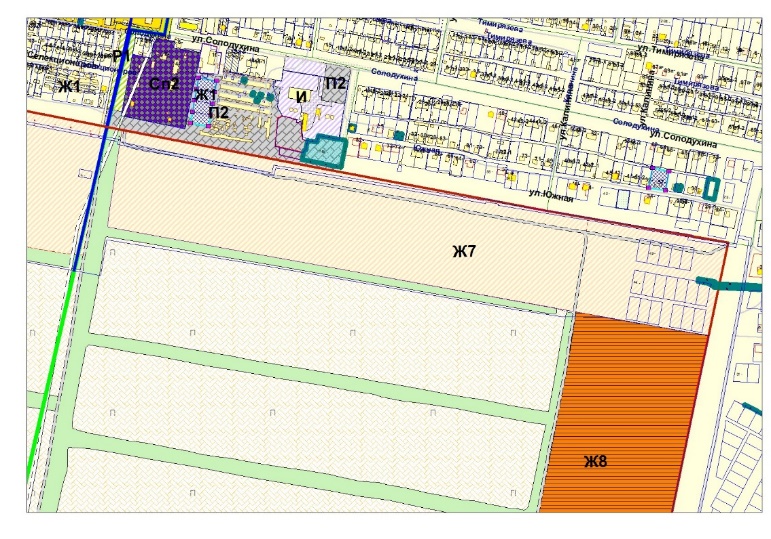 на зону Ж1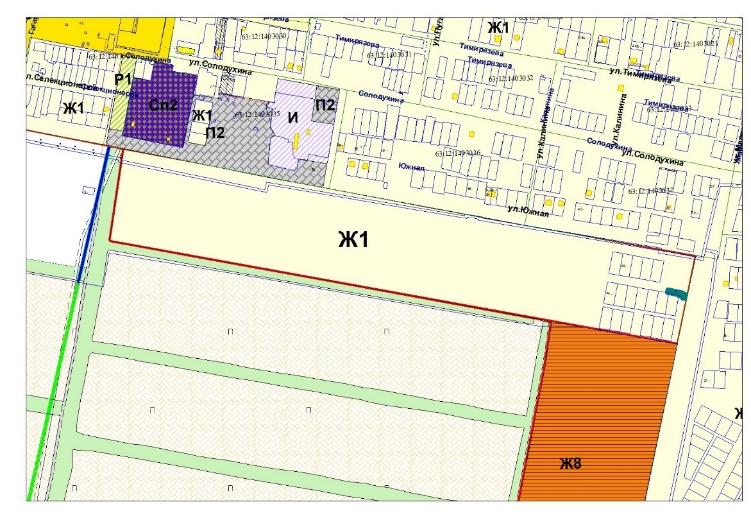 2. в части изменения зоны отдыха, занятий физической культурой и спортом (с индексом Р3) и зоны скверов, парков, бульваров (с индексом Р1) на зону с индивидуальными жилыми домами (с индексом Ж1), касательно земельного участка, расположенного по адресу: Россия, Самарская область, муниципальный район Безенчукский, п.г.т. Безенчук, ул. Маковкина, в кадастровом квартале 63:12:1401013.Изменить зону Р3;Р1.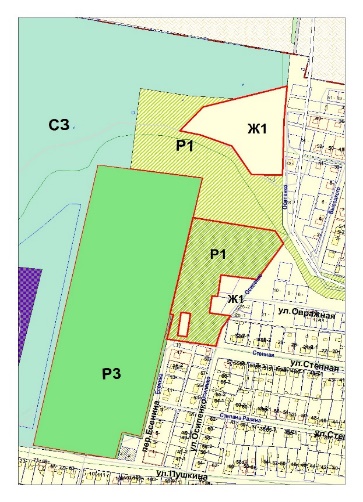 на зону Ж1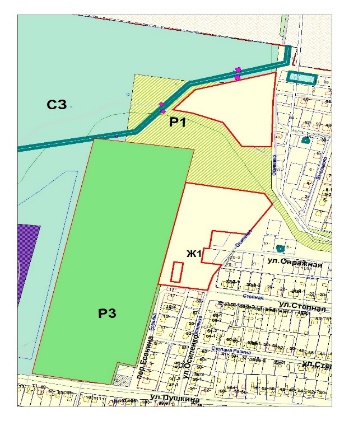 3. в части изменения зоны размещения культовых объектов (с индексом О5) на зону застройки индивидуальными жилыми домами (с индексом Ж1), касательно земельного участка, расположенного по адресу: Россия, Самарская область, муниципальный район Безенчукский, п.г.т. Безенчук, ул. Чкалова, в кадастровом квартале 63:12:1401028Изменить зону О5.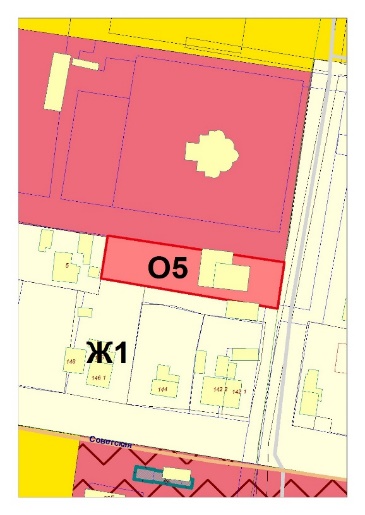 на зону Ж1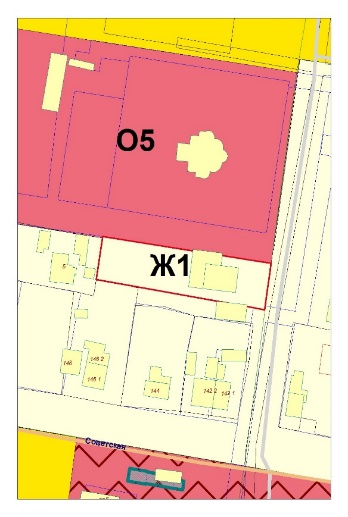 Решение Собрания представителей городского поселения Безенчук муниципального района Безенчукский Самарской области от 29.10.2020г  №15/2«О внесении изменений в Правила землепользования и застройки городского поселения Безенчук муниципального района Безенчукский Самарской области»В соответствии со статьей 33 Градостроительного кодекса Российской Федерации, пунктом 20 части 1 статьи 14 Федерального закона от 06.10.2003 № 131-ФЗ «Об общих принципах организации местного самоуправления в Российской Федерации», с учетом заключения о результатах публичных слушаний по проекту изменений в Правила землепользования и застройки городского поселения Безенчук муниципального района Безенчукский Самарской области от 17.10.2020, Собрание представителей городского поселения Безенчук муниципального района Безенчукский Самарской области четвертого созываРЕШИЛО:1. Внести следующие изменения в Правила землепользования и застройки городского поселения Безенчук муниципального района Безенчукский Самарской области, утвержденные Собранием представителей городского поселения Безенчук муниципального района Безенчукский Самарской области от 12.12.2013 № 4/52 (далее по тексту – Правила):1) в статье 6 Правил:в подпункте 8 пункта 3 слова «, кроме проектов документов, предусмотренных подпунктом 4 пункта 3 статьи 7 Правил» исключить;в подпункте 9 пункта 4 слова «интересов местного самоуправления или» заменить словами «муниципальных нужд и (или)»;2) подпункт 4 пункта 3 статьи 7 Правил признать утратившим силу;3) второе предложение пункта 1 статьи 15 Правил изложить в следующей редакции:«Заявление о предоставлении разрешения на условно разрешенный вид использования может быть направлено в форме электронного документа, подписанного электронной подписью в соответствии с требованиями Федерального закона от 6 апреля 2011 года № 63-ФЗ «Об электронной подписи» (далее – электронный документ, подписанный электронной подписью).»;4) второе предложение пункта 3 статьи 17 Правил изложить в следующей редакции:«Заявление о предоставлении разрешения на отклонение может быть направлено в форме электронного документа, подписанного электронной подписью.»;5) статью 19 Правил изложить в следующей редакции:«Статья 19. Документация по планировке территории поселения1. Подготовка документации по планировке территории осуществляется в целях обеспечения устойчивого развития территории поселения, в том числе выделения элементов планировочной структуры, установления границ земельных участков, установления границ зон планируемого размещения объектов капитального строительства.2. Видами документации по планировке территории являются:1) проект планировки территории;2) проект межевания территории.3. Применительно к территории, в границах которой не предусматривается осуществление деятельности по комплексному и устойчивому развитию территории, а также не планируется размещение линейных объектов, допускается подготовка проекта межевания территории без подготовки проекта планировки территории в целях:1) определения местоположения границ образуемых и изменяемых земельных участков;2) установления, изменения, отмены красных линий для застроенных территорий, в границах которых не планируется размещение новых объектов капитального строительства, а также для установления, изменения, отмены красных линий в связи с образованием и (или) изменением земельного участка, расположенного в границах территории, применительно к которой не предусматривается осуществление деятельности по комплексному и устойчивому развитию территории, при условии, что такие установление, изменение, отмена влекут за собой исключительно изменение границ территории общего пользования.4. Проект планировки территории является основой для подготовки проекта межевания территории, за исключением случаев, когда в соответствии с частью 2 статьи 43 Градостроительного кодекса Российской Федерации допускается подготовка проекта межевания территории без подготовки проекта планировки территории применительно к территории, в границах которой не предусматривается осуществление деятельности по комплексному и устойчивому развитию территории, а также не планируется размещение линейных объектов. Подготовка проекта межевания территории осуществляется в составе проекта планировки территории или в виде отдельного документа.5. Подготовка документации по планировке территории, разрабатываемой на основании решений Администрации поселения, принятие решения об утверждении документации по планировке территории для размещения объектов, указанных в частях 5 и 5.1 статьи 45 Градостроительного кодекса Российской Федерации, подготовленной в том числе лицами, указанными в пунктах 3 и 4 части 1.1 статьи 45 Градостроительного кодекса Российской Федерации, внесение изменений в такую документацию, отмена такой документации или ее отдельных частей, признание отдельных частей такой документации не подлежащими применению осуществляется в порядке, установленном Градостроительным кодексом Российской Федерации и постановлением Администрации поселения, принимаемым в соответствии с настоящими Правилами.6. В случаях, не указанных в пункте 5 настоящей статьи, подготовка документации по планировке территории, принятие решений о ее утверждении, внесение изменений в такую документацию, отмена такой документации или ее отдельных частей, признание отдельных частей такой документации не подлежащими применению осуществляется в порядке, предусмотренном Градостроительным кодексом Российской Федерации, нормативными правовыми актами Российской Федерации, законами Самарской области и нормативными правовыми актами муниципального района Безенчукский Самарской области, указанными соответственно в частях 18 – 20 статьи 45 Градостроительного кодекса Российской Федерации.»;6) в статье 24 Правил:дополнить пунктом 1.1 следующего содержания:«1.1. В случае, если земельный участок для размещения объектов федерального значения, объектов регионального значения, объектов местного значения образуется из земель и (или) земельных участков, которые находятся в государственной или муниципальной собственности и которые не обременены правами третьих лиц, за исключением сервитута, публичного сервитута, выдача градостроительного плана земельного участка допускается до образования такого земельного участка в соответствии с земельным законодательством на основании утвержденных проекта межевания территории и (или) схемы расположения земельного участка или земельных участков на кадастровом плане территории.»;пункты 3 и 4 изложить в следующей редакции:«3. В целях получения градостроительного плана земельного участка правообладатель земельного участка, иное лицо в случае, предусмотренном пунктом 1.1 настоящей статьи, обращается с заявлением в Администрацию поселения. Заявление о выдаче градостроительного плана земельного участка может быть направлено заявителем в форме электронного документа, подписанного электронной подписью, или подано заявителем через многофункциональный центр предоставления государственных и муниципальных услуг.4. Администрация поселения в течение четырнадцати рабочих дней после получения заявления, указанного в пункте 3 настоящей статьи, осуществляет подготовку, регистрацию градостроительного плана земельного участка и выдает его заявителю. Градостроительный план выдается заявителю без взимания платы. Градостроительный план выдается в форме электронного документа, подписанного электронной подписью, если это указано в заявлении о выдаче градостроительного плана земельного участка.»;второй абзац пункта 6 изложить в следующей редакции:«Информация, указанная в градостроительном плане земельного участка, утвержденном до 1 июля 2017 года, может быть использована в течение срока, который установлен постановлением Правительства Самарской области и не может быть менее чем три года и более чем восемь лет начиная с 1 июля 2017 года, для подготовки проектной документации применительно к объектам капитального строительства и (или) их частям, строящимся, реконструируемым в границах такого земельного участка, выдачи разрешений на строительство.»;дополнить пунктом 7 следующего содержания:«7. В случае раздела земельного участка, в отношении которого правообладателем получены градостроительный план и разрешение на строительство, или образования из указанного земельного участка другого земельного участка (земельных участков) путем выдела получение градостроительных планов образованных и (или) измененных земельных участков не требуется. При прохождении в течение срока, установленного абзацем первым пункта 6 настоящей статьи, процедур, включенных в исчерпывающие перечни процедур в сферах строительства, в указанном случае используется градостроительный план исходного земельного участка.»;7) в пункте 2 статьи 26 Правил:подпункт 1 дополнить словами «, определенных в соответствии с законодательством в сфере садоводства и огородничества»;подпункт 6 изложить в следующей редакции:«6) иных случаях, если в соответствии с Градостроительным кодексом Российской Федерации, нормативными правовыми актами Правительства Российской Федерации, законодательством Самарской области о градостроительной деятельности получение разрешения на строительство не требуется.»;8) в статье 27 Правил:в пункте 3:подпункт 1 дополнить словами «, в том числе соглашение об установлении сервитута, решение об установлении публичного сервитута, а также схема расположения земельного участка или земельных участков на кадастровом плане территории, на основании которой был образован указанный земельный участок и выдан градостроительный план земельного участка в случае, предусмотренном частью 1.1 статьи 57.3 Градостроительного кодекса Российской Федерации, если иное не установлено частью 7.3 статьи 51 Градостроительного кодекса Российской Федерации»;абзаце первом подпункта 3 слова «в проектной» заменить словами «в утвержденной в соответствии с частью 15 статьи 48 Градостроительного кодекса Российской Федерации проектной»;в пункте 6:третье предложение изложить в следующей редакции:«Разрешение на строительство выдается в форме электронного документа, подписанного электронной подписью, в случае, если это указано в заявлении о выдаче разрешения на строительство.»дополнить четвертым предложением следующего содержания:«Правительством Российской Федерации или Правительством Самарской области могут быть установлены случаи, в которых направление указанных в пункте 3 настоящей статьи документов и выдача разрешений на строительство осуществляются исключительно в электронной форме.»;в пункте 7 слова «семи рабочих дней» заменить словами «пяти рабочих дней»пункт 9 дополнить подпунктом 3 следующего содержания:«3) отсутствие документации по планировке территории, утвержденной в соответствии с договором о развитии о застроенной территории или договором о комплексном развитии территории (за исключением случая принятия решения о самостоятельном осуществлении комплексного развития территории), - в случае, если строительство, реконструкция объекта капитального строительства планируются на территории, в отношении которой органом местного самоуправления поселения принято решение о развитии застроенной территории или решение о комплексном развитии территории по инициативе органа местного самоуправления поселения.»;9) в статье 28 Правил:в пункте 4:третье предложение изложить в следующей редакции:«Разрешение на ввод объекта в эксплуатацию выдается в форме электронного документа, подписанного электронной подписью, в случае, если это указано в заявлении о выдаче разрешения на ввод объекта в эксплуатацию.»дополнить четвертым предложением следующего содержания:«Правительством Российской Федерации или Правительством Самарской области могут быть установлены случаи, в которых направление указанных в пункте 3 настоящей статьи документов и выдача разрешений на ввод в эксплуатацию осуществляются исключительно в электронной форме.»;в пункте 5 слова «семи рабочих дней» заменить словами «пяти рабочих дней»;подпункт 4 пункта 7 дополнить словами «, за исключением случаев изменения площади объекта капитального строительства в соответствии с частью 6.2 статьи 55 Градостроительного кодекса Российской Федерации»;10) наименование Главы V «Порядок организации и проведения публичных слушаний по вопросам градостроительной деятельности в поселении» изложить в следующей редакции:«Глава V. Общественные обсуждения, публичные слушания по проектам документов в области градостроительной деятельности»;11) в статье 29 Правил:пункт 5 признать утратившим силу;пункт 6 изложить в следующей редакции:«6. Порядок организации и проведения общественных обсуждений или публичных слушаний по проектам, предусмотренным пункта 2 настоящей статьи, организатор общественных обсуждений или публичных слушаний, срок проведения общественных обсуждений или публичных слушаний, официальный сайт и (или) информационные системы, используемые при проведении общественных обсуждений или публичных слушаний, требования к информационным стендам, на которых размещаются оповещения о начале общественных обсуждений или публичных слушаний, форма оповещения о начале общественных обсуждений или публичных слушаний, порядок подготовки и форма протокола общественных обсуждений или публичных слушаний, порядок подготовки и форма заключения о результатах общественных обсуждений или публичных слушаний, порядок проведения экспозиции проекта, подлежащего рассмотрению на общественных обсуждениях или публичных слушаниях, а также порядок консультирования посетителей экспозиции проекта, подлежащего рассмотрению на общественных обсуждениях или публичных слушаниях, определяются решением Собрания представителей поселения, принимаемым в соответствии с Уставом поселения и настоящими Правилами.»;12) подпункт 3 пункта 2 статьи 46 Правил после слова «дренажных» дополнить словами «и мелиоративных»;13) статью 51 Правил дополнить пунктом 17 следующего содержания:«17. Предельные параметры разрешенного строительства, реконструкции объектов капитального строительства, установленные Правилами, не распространяются на объекты капитального строительства, построенные и (или) реконструированные до вступления в силу Правил, и не являются препятствием для оформления в установленном законодательством порядке прав на такие объекты.».14) в статье 53 Правил:в описании зон и видов разрешенного использования земельных участков и объектов капитального строительства территориальной зоны «О1 Зона делового, общественного и коммерческого назначения»:перечень основных видов разрешенного использования земельных участков и объектов капитального строительства в территориальной зоне дополнить видами разрешенного использования кодами 4.9.1.3 и 4.9.1.4 следующего содержания:в перечне условно разрешенных видов использования земельных участков и объектов капитального строительства виды разрешенного использования с кодами 4.9.1.3 и 4.9.1.4 исключить;в описании зон и видов разрешенного использования земельных участков и объектов капитального строительства территориальной зоны «О4 Зона размещения объектов образования»:перечень основных видов разрешенного использования земельных участков и объектов капитального строительства в территориальной зоне дополнить видом разрешенного использования с кодом 4.9 следующего содержания:15) в статье 54.1 Правил:в пунктах 1, 2 слова «для индивидуальной жилой застройки» заменить словами «для индивидуального жилищного строительства»;в пункте 3 в столбцах с кодами «Ж1», «Ж1-1», «Ж6», «Ж8» цифры «200» заменить цифрами «50»;в пунктах 7 и 8 слова «для садоводства и дачного хозяйства» заменить словами «для ведения садоводства»;в пункте 9 слова «для огородничества» заменить словами «для ведения огородничества»;в пункте 11 слова «дошкольных образовательных учреждений и объектов начального общего и среднего (полного) общего образования» заменить словами «объектов дошкольного, начального и среднего общего образования»;в пункте 12: в столбце «Наименование параметра» слова «среднего профессионально и высшего профессионального образования» заменить словами «среднего и высшего профессионального образования»;в столбце с кодом «О4» цифры «7500» заменить цифрами «2000»;в пункте 13 слова «для размещения инженерно-технических объектов, сооружений и коммуникаций, допустимых к размещению в соответствии с требованиями санитарно-эпидемиологического законодательства» заменить словами «для предоставления коммунальных услуг»;в пункте 16 слова «для иных основных и условно-разрешенных видов использования земельных участков, за исключением, указанных» заменить словами «для иного использования земельных участков, за исключением использования, указанного»;в пункте 20 слова «блокированной застройки» заменить словами «блокированной жилой застройки»;в пункте 21 слова «дошкольных образовательных учреждений и объектов начального общего и среднего (полного) общего образования» заменить словами «объектов дошкольного, начального и среднего общего образования»;в пункте 22 слова «для индивидуальной жилой застройки» заменить словами «для индивидуального жилищного строительства»;в пункте 23 после слов «подсобного хозяйства» дополнить словами «(приусадебный земельный участок)»;в пункте 26 слова «для садоводства и дачного хозяйства» заменить словами «для ведения садоводства»;в пункте 27 слова «для размещения инженерно-технических объектов, сооружений и коммуникаций, допустимых к размещению в соответствии с требованиями санитарно-эпидемиологического законодательства» заменить словами «в границах земельного участка для предоставления коммунальных услуг»;в пункте 29 слова «индивидуальной жилой застройки» заменить словами «индивидуального жилищного строительства»;16) статью 57 Правил изложить в следующей редакции:«Статья 57. Ограничения использования территорий в границах санитарно-защитных зон1. На территории санитарно-защитных зон в соответствии с Федеральным законом от 30 марта 1999 года № 52-ФЗ «О санитарно-эпидемиологическом благополучии населения», Постановлением Правительства Российской Федерации от 3 августа 2018 года № 222 «Об утверждении Правил установления санитарно-защитных зон и использования земельных участков» (далее в настоящей статье – Правила), расположенных в границах санитарно-защитных зон» устанавливается специальный режим использования земельных участков и объектов капитального строительства.2. В границах санитарно-защитной зоны не допускается использования земельных участков в целях:1) размещения жилой застройки, объектов образовательного и медицинского назначения, спортивных сооружений открытого типа, организаций отдыха детей и их оздоровления, зон рекреационного назначения и для ведения садоводства;2) размещения объектов для производства и хранения лекарственных средств, объектов пищевых отраслей промышленности, оптовых складов продовольственного сырья и пищевой продукции, комплексов водопроводных сооружений для подготовки и хранения питьевой воды, использования земельных участков в целях производства, хранения и переработки сельскохозяйственной продукции, предназначенной для дальнейшего использования в качестве пищевой продукции, если химическое, физическое и (или) биологическое воздействие объекта, в отношении которого установлена санитарно-защитная зона, приведет к нарушению качества и безопасности таких средств, сырья, воды и продукции в соответствии с установленными к ним требованиями.3. Со дня установления санитарно-защитной зоны на земельных участках, расположенных в границах такой зоны, не допускаются строительство, реконструкция объектов капитального строительства, разрешенное использование которых не соответствует ограничениям использования земельных участков, предусмотренным решением об установлении санитарно-защитной зоны, а также использование земельных участков, не соответствующее указанным ограничениям, за исключением случаев, предусмотренных Правилами.Реконструкция указанных объектов капитального строительства осуществляется только путем их приведения в соответствие с ограничениями использования земельных участков, предусмотренными решением об установлении санитарно-защитной зоны.4. Со дня установления или изменения санитарно-защитной зоны планируемых к строительству или реконструкции объектов и до дня ввода их в эксплуатацию независимо от ограничений использования земельных участков, предусмотренных решением об установлении или изменении санитарно-защитной зоны, допускается использование земельных участков в границах такой зоны для целей, не связанных со строительством, реконструкцией объектов капитального строительства, за исключением строительства, реконструкции объектов капитального строительства на основании разрешения на строительство, выданного до дня установления или изменения указанной зоны, а также допускается использование зданий и сооружений, расположенных в границах зоны.»;17) пункт 5 статьи 60 Правил изложить в следующей редакции: «5. На территории третьего пояса ЗСО:1) осуществляются выявление, тампонирование или восстановление всех старых, бездействующих, дефектных или неправильно эксплуатируемых скважин, представляющих опасность в части возможности загрязнения водоносных горизонтов;2) бурение новых скважин и новое строительство, связанное с нарушением почвенного покрова, производится при обязательном согласовании с центром государственного санитарно-эпидемиологического надзора;3) запрещается закачка отработанных вод в подземные горизонты, подземное складирование твердых отходов и разработка недр земли;4) запрещается размещения складов горюче-смазочных материалов, ядохимикатов и минеральных удобрений, накопителей промстоков, шламохранилищ и других объектов, обусловливающих опасность химического загрязнения подземных вод. Размещение таких объектов допускается в пределах третьего пояса ЗСО только при использовании защищенных подземных вод, при условии выполнения специальных мероприятий по защите водоносного горизонта от загрязнения при наличии санитарно-эпидемиологического заключения центра государственного санитарно-эпидемиологического надзора, выданного с учетом заключения органов геологического контроля.»;18) в статье 64 Правил:подпункт 2 пункта 3 изложить в следующей редакции:«2) размещать детские и спортивные площадки, стадионы, рынки, торговые точки, полевые станы, загоны для скота, гаражи и стоянки всех видов машин и механизмов, проводить любые мероприятия, связанные с большим скоплением людей, не занятых выполнением разрешенных в установленном порядке работ (в охранных зонах воздушных линий электропередачи);».2. Опубликовать настоящее решение в газете «Вестник городского поселения Безенчук» в течение десяти дней со дня издания.3. Настоящее решение вступает в силу на следующий день после его официального опубликования. Глава городского поселения Безенчук                                                        Н.В. РайскаяПредседатель Собрания представителей городского поселения Безенчук   муниципального района Безенчукский  Самарской области                    А.Г.КантеевРешение Собрания представителей городского поселения Безенчук муниципального района Безенчукский Самарской области от 29.10.2020г  №16/2«О внесении изменений в решение Собрания представителей городского поселения Безенчук от 30.11.2015 № 3/6 «Об утверждении Положения «Об установлении Главе городского поселения Безенчук муниципального района Безенчукский Самарской области размера денежного вознаграждения, порядка выплаты и организации труда» 	В соответствии с Распоряжением Правительства РФ от 04.09.2020 года №2250-р «О принятии мер федеральными государственными органами, федеральными государственными учреждениями – главными распорядителями средств  федерального бюджета по увеличению с 1 октября 2020 года  оплаты труда работников подведомственных учреждений», руководствуясь Уставом городского поселения Безенчук муниципального района Безенчукский Самарской области, Собрание представителей городского поселения Безенчук муниципального района Безенчукский Самарской области четвертого созыва,	РЕШИЛО:Внести в решение Собрания представителей городского поселения Безенчук от 30.11.2015 № 3/6 «Об утверждении Положения «Об установлении Главе городского поселения Безенчук муниципального района Безенчукский Самарской области размера денежного вознаграждения, порядка выплаты и организации труда» следующие изменения:1.1. Пункт 2.3. изложить в новой редакции: «2.3. Размер должностного оклада устанавливается в размере 22 160   рублей. Размер оклада Главы поселения подлежит увеличению (индексации) в соответствии с Постановлением Правительства Российской Федерации.».Опубликовать настоящее решение в газете «Вестник городского поселения Безенчук» и на официальном сайте городского поселения Безенчук.Настоящее решение вступает в силу со дня его официального опубликования  и распространяет своё действие на отношения, возникшие с 01 октября 2020 года.Глава городского поселения Безенчук                                                        Н.В. РайскаяПредседатель Собрания представителей городского поселения Безенчук   муниципального района Безенчукский  Самарской области                    А.Г.КантеевРешение Собрания представителей городского поселения Безенчук муниципального района Безенчукский Самарской области от 29.10.2020г  №17/2«О внесении изменений в решение Собрания представителей городского поселения Безенчук от 27.10.2015 № 6/4 «Об утверждении Положения о денежном содержании лиц, замещающих должности муниципальной службы в городском поселении Безенчук муниципального района Безенчукский Самарской области» 	В соответствии с Распоряжением Правительства РФ от 04.09.2020 года №2250-р «О принятии мер федеральными государственными органами, федеральными государственными учреждениями - главными распорядителями средств  федерального бюджета по увеличению с 1 октября 2020 года  оплаты труда работников подведомственных учреждений», руководствуясь Уставом городского поселения Безенчук муниципального района Безенчукский Самарской области, Собрание представителей городского поселения Безенчук муниципального района Безенчукский Самарской области четвертого созыва,	РЕШИЛО:Внести изменения в решение Собрания представителей городского поселения Безенчук от 27.10.2015 № 6/4 «Об утверждении Положения  о  денежном содержании лиц, замещающих должности муниципальной  службы в  городском поселении Безенчук муниципального района  Безенчукский Самарской области», изложив приложение № 1 к Положению «О  денежном содержании лиц, замещающих должности муниципальной  службы в  городском поселении Безенчук муниципального района  Безенчукский Самарской области» в новой редакции согласно приложению.Опубликовать настоящее решение в газете «Вестник городского поселения Безенчук» и на официальном сайте городского поселения Безенчук.Настоящее решение вступает в силу со дня его официального опубликования  и распространяет своё действие на отношения, возникшие с 01 октября 2020 года.Глава городского поселения Безенчук                                                        Н.В. РайскаяПредседатель Собрания представителей городского поселения Безенчук   муниципального района Безенчукский  Самарской области                    А.Г.КантеевПриложение №1к решению Собрания представителейгородского поселения Безенчукот 29.10.2020г №17/2Приложение 1 к Положениюо денежном содержании лиц, замещающих должности муниципальной службы в  городском поселении Безенчук муниципального района  Безенчукский Самарской областиРАЗМЕРЫ ДОЛЖНОСТНЫХ ОКЛАДОВ МУНИЦИПАЛЬНЫХ СЛУЖАЩИХ В ГОРОДСКОМ ПОСЕЛЕНИИ БЕЗЕНЧУК МУНИЦПАЛЬНОГО РАЙОНА БЕЗЕНЧУКСКИЙ САМАРСКОЙ ОБЛАСТИ Решение Собрания представителей городского поселения Безенчук муниципального района Безенчукский Самарской области от 29.10.2020г  №18/2«О внесении изменений в решение Собрания представителей городского поселения Безенчук от 30.11.2015 № 4/6 «Об утверждении Положения «Об оплате труда работников, занимающих должности, не отнесенные к муниципальным должностям муниципальной службы, и осуществляющих техническое обеспечение деятельности органов местного самоуправления городского поселения Безенчук» 	В соответствии с Распоряжением Правительства РФ от 04.09.2020 года №2250-р «О принятии мер федеральными государственными органами, федеральными государственными учреждениями - главными распорядителями средств  федерального бюджета по увеличению с 1 октября 2020 года  оплаты труда работников подведомственных учреждений», руководствуясь Уставом городского поселения Безенчук муниципального района Безенчукский Самарской области, Собрание представителей городского поселения Безенчук муниципального района Безенчукский Самарской области четвертого созыва,РЕШИЛО:Внести изменения в решение Собрания представителей городского поселения Безенчук от 30.11.2015 № 4/6 «Об утверждении Положения «Об оплате труда работников, занимающих должности, не отнесенные к муниципальным должностям муниципальной службы, и осуществляющих техническое обеспечение деятельности органов местного самоуправления городского поселения Безенчук», изложив приложение № 2 к Положению «Об оплате труда работников, занимающих должности, не отнесенные к муниципальным должностям муниципальной службы, и осуществляющих техническое обеспечение деятельности органов местного самоуправления городского поселения Безенчук» в новой редакции согласно приложению.Опубликовать настоящее решение в газете «Вестник городского поселения Безенчук» и на официальном сайте городского поселения Безенчук.3. Настоящее решение вступает в силу со дня его официального опубликования  и распространяет своё действие на отношения, возникшие с 01 октября 2020 года.Глава городского поселения Безенчук                                                        Н.В. РайскаяПредседатель Собрания представителей городского поселения Безенчук   муниципального района Безенчукский  Самарской области                    А.Г.КантеевПриложение №1к решению Собрания представителейгородского поселения Безенчукот 29.10.2020г №18/2«Приложение № 2к Положению «Об оплате труда работников, занимающих должности, не отнесенные к муниципальным должностям муниципальной службы, и осуществляющих техническое обеспечение деятельности органов местного самоуправления городского поселения Безенчук»Размер должностных окладовработников, занимающих должности, не отнесенные к муниципальным должностям муниципальной службы, и осуществляющих техническое обеспечение деятельности органов местного самоуправления городского поселения БезенчукИзвещениео проведении  открытого аукциона открытого по составу участников и форме подачи предложений о цене  	Организатор аукциона: Администрация городского поселения Безенчук муниципального района Безенчукский, 446250, Самарская область, Безенчукский район, п.г.т. Безенчук, ул. Нефтяников, дом 12, тел.(84676)21255,(84676)21835.    е-mail: gp-bezenchukso@yandex.ruОрган власти, принявший решение о проведении аукциона: Администрация городского поселения Безенчук муниципального района Безенчукский Самарской области (постановление Администрации городского поселения Безенчук муниципального района Безенчукский Самарской области от 29.10.2020 г. № 423).Администрация городского поселения Безенчук муниципального района Безенчукский Самарской области проводит  24 ноября 2020 года в 10:00 часов по местному времени аукцион  по продаже права на заключение договора аренды земельного участка. Аукцион проводится по адресу: Самарская область, Безенчукский район, п.г.т. Безенчук, ул. Нефтяников, дом 12.Форма торгов: аукцион, открытый по составу участников.Форма  подачи  предложений о цене: открытая.Предмет аукциона: право на заключения договора аренды нежилых зданий, находящихся в собственности городского поселения Безенчук, используемого в целях предоставления его во владение и (или) в пользование на долгосрочной основе субъектам малого и среднего предпринимательства и организациям, образующим инфраструктуру поддержки субъектов малого и среднего предпринимательства.Срок аренды 5 лет.Лот № 1 Здание бани (нежилое здание) с кадастровым номером 63:12:0602002:158, площадью 163,50 кв.м., адрес объекта: Самарская область, Безенчукский район,   п. Сосновка.Начальная цена предмета аукциона установлена в размере 41235 (сорок одна тысяча двести тридцать пять) рублей 00 копеек в год.«Шаг аукциона» - 3% от начальной цены предмета аукциона составит 1237 (одна тысяча двести тридцать семь) рублей 05 копеек.   Размер задатка 20% от начальной цены предмета аукциона составит 8247 (восемь тысяч двести сорок семь) рублей 00 копеек.Лот № 2Нежилое здание с кадастровым номером 63:12:1403035:119, площадью 68,20 кв.м., адрес объекта: Самарская область, п.г.т. Безенчук, ул. Солодухина, д.16, стр. 1А. Начальная цена предмета аукциона установлена в размере 26391 (двадцать шесть тысяч триста девяносто один) рубль 00 копеек в год.«Шаг аукциона» - 3% от начальной цены предмета аукциона составит 791 (семьсот девяносто один) рубль 73 копеек.   Размер задатка 20% от начальной цены предмета аукциона составит 5278 (пять тысяч двести семьдесят восемь) рублей 20 копеек.Лот № 3Нежилое здание с кадастровым номером 63:12:14030356122, площадью 253,80 кв.м., адрес объекта: Самарская область, п.г.т. Безенчук, ул. Солодухина, д.16, стр. 1В.Начальная цена предмета аукциона установлена в размере 127332 (сто двадцать семь тысяч триста тридцать два) рубля 00 копеек в год.«Шаг аукциона» - 3% от начальной цены предмета аукциона составит 3819 (три тысячи восемьсот девятнадцать) рублей  96 копеек.   Размер задатка 20% от начальной цены предмета аукциона составит 25466 (двадцать пять тысяч четыреста шестьдесят шесть) рублей 40 копеек.Информация о льготах по арендной плате:При предоставлении в аренду имущества, включенного в Перечень, по заявлению субъектов малого и среднего предпринимательства и организаций, образующих инфраструктуру поддержки субъектов малого и среднего предпринимательства, составляет по итогам аукциона:- в первый год аренды - 40 процентов размера арендной платы;- во второй год аренды - 60 процентов размера арендной платы;- в третий год аренды - 80 процентов размера арендной платы;- в четвертый год аренды и далее - 100 процентов размера арендной платы.Задаток должен быть внесен единым платежом в валюте Российской Федерации путем перечисления на счет и зачисления на лицевой счет организатора аукциона с 30.10.2020 г. по 19.11.2020 г. (включительно) по следующим реквизитам:Управление финансами м.р.БезенчукскийИНН 6362011639/636201001р/сч № 40302810736015000023Отделение Самара г.СамараБИК 043601001КБК 00000000000000000180Назначение платежа: «Задаток (аукцион) для Администрации городского поселения Безенчук».Документы, представляемые для участия в аукционе:Для участия в аукционе заявители представляют в установленный в извещении о проведении аукциона срок следующие документы:1) заявка на участие в аукционе по установленной в извещении о проведении аукциона форме (Приложение 1) с указанием банковских реквизитов счета для возврата задатка;2) копии документов, удостоверяющих личность заявителя (для граждан);3) надлежащим образом заверенный перевод на русский язык документов о государственной регистрации юридического лица в соответствии с законодательством иностранного государства в случае, если заявителем является иностранное юридическое лицо;4) документы, подтверждающие внесение задатка; 5) для участия в аукционе на право заключения договора аренды земельного участка, включенного в перечень государственного имущества или перечень муниципального имущества, предусмотренные частью 4 статьи 18 Федерального закона от 24 июля 2007 года N 209-ФЗ "О развитии малого и среднего предпринимательства в Российской Федерации", заявители декларируют свою принадлежность к субъектам малого и среднего предпринимательства путем представления в форме документа на бумажном носителе или в форме электронного документа сведений из единого реестра субъектов малого и среднего предпринимательства, ведение которого осуществляется в соответствии с указанным Федеральным законом, либо заявляют о своем соответствии условиям отнесения к субъектам малого и среднего предпринимательства в соответствии с частью 5 статьи 4 указанного Федерального закона.Место, дата, время и порядок определения участников торгов:Прием  заявок осуществляется  специалистом Администрации городского поселения Безенчук муниципального района Безенчукский Самарской  начиная с 30.10.2020 года по 19.11.2020 года  по адресу: 446250, Самарская область, Безенчукский район, п.г.т. Безенчук, ул. Нефтяников, дом 12, каб. 3.Срок окончания подачи заявок на участие в аукционе – 08 час. 00 мин.                  19.11.2020г.Начало рассмотрения заявок на участие  в торгах – 09 час. 00 мин. 20.11.2020 года  по  адресу:  446250, Самарская область, Безенчукский  район, п.г.т. Безенчук, ул. Нефтяников, дом 12, каб. 6.В день  рассмотрения  заявок  организатор торгов принимает решение  о  признании Претендентов  участниками  торгов  или об отказе в допуске Претендентов к участию в торгах, которое оформляется протоколом.Протокол о признании Претендентов участниками торгов подписывается организатором торгов в день рассмотрения  заявок 20.11.2020 года.Один заявитель вправе подать только одну заявку на участие в аукционе.Заявка на участие в аукционе, поступившая по истечении срока приема заявок, возвращается заявителю в день ее поступления.Заявитель имеет право отозвать принятую организатором аукциона заявку на участие в аукционе до дня окончания срока приема заявок, уведомив об этом в письменной форме организатора аукциона. В случае отзыва заявки заявителем позднее дня окончания срока приема заявок задаток возвращается в порядке, установленном для участников аукциона.Заявитель не допускается к участию в аукционе в следующих случаях:1) непредставление необходимых для участия в аукционе документов или представление недостоверных сведений;2) непоступление задатка на дату рассмотрения заявок на участие в аукционе;3) подача заявки на участие в аукционе лицом, которое в соответствии с настоящим Кодексом и другими федеральными законами не имеет права быть участником конкретного аукциона, покупателем земельного участка или приобрести земельный участок в аренду;4) наличие сведений о заявителе, об учредителях (участниках), о членах коллегиальных исполнительных органов заявителя, лицах, исполняющих функции единоличного исполнительного органа заявителя, являющегося юридическим лицом, в предусмотренном настоящей статьей реестре недобросовестных участников аукциона.Ограничение: в аукционе имеет право участвовать только субъект малого и среднего предпринимательства.Условия аукциона:В случае, если на основании результатов рассмотрения заявок на участие в аукционе принято решение об отказе в допуске к участию в аукционе всех заявителей или о допуске к участию в аукционе и признании участником аукциона только одного заявителя, аукцион признается несостоявшимся.В случае, если аукцион признан несостоявшимся и только один заявитель признан участником аукциона, в течение не менее десяти дней со дня подписания протокола рассмотрения заявок заявителю направляется три экземпляра подписанного проекта договора аренды земельного участка. В случае, если по окончании срока подачи заявок на участие в аукционе подана только одна заявка на участие в аукционе или не подано ни одной заявки на участие в аукционе, аукцион признается несостоявшимся. Если единственная заявка на участие в аукционе и заявитель, подавший указанную заявку, соответствуют всем требованиям и указанным в извещении о проведении аукциона условиям аукциона, в течение не менее десяти дней со дня рассмотрения указанной заявки заявителю направляется три экземпляра подписанного проекта аренды (Приложение 2). Результаты аукциона оформляются протоколом. Протокол о результатах аукциона составляется в двух экземплярах, один из которых передается победителю аукциона, а второй остается у организатора аукциона.Победителем аукциона признается участник аукциона, предложивший наибольшую цену за объект торга или наибольший размер ежегодной арендной платы.В случае, если в аукционе участвовал только один участник или при проведении аукциона не присутствовал ни один из участников аукциона, либо в случае, если после троекратного объявления предложения о начальной цене предмета аукциона не поступило ни одного предложения о цене предмета аукциона, которое предусматривало бы более высокую цену предмета аукциона, аукцион признается несостоявшимся.Победителю аукциона или единственному принявшему участие в аукционе его участнику направляется три экземпляра подписанного проекта договора аренды не ранее десятидневного срока со дня составления протокола о результатах аукциона. Не допускается заключение указанного договора ранее чем через десять дней со дня размещения информации о результатах аукциона на официальном сайте.Дата, время и порядок осмотра объекта торга на местности: Осмотр на местности производится лицами, желающими участвовать в аукционе по предварительному согласованию с организатором торгов. Извещение о проведении аукциона размещено на официальном сайте торгов www.torgi.gov.ru.Приложение № 1к извещению о проведении аукциона Номер регистрации________________Дата регистрации   ________________Время регистрации___час._____мин. Подпись регистрирующего лицаЗАЯВКАна участие в аукционеот _______________________________________________________________________________, (Ф.И.О. полностью, дата рождения, паспортные данные (для физического лица) фирменное наименование, сведения   об организационно-правовой форме, ИНН (для юридического лица))__________________________________________________________________________________, (почтовый адрес (для юридического лица), сведения о месте жительства (для физического лица)контактный телефон____________, адрес электронной почты_________________.Изучив информационное сообщение о предстоящих торгах в форме аукциона, открытом по составу участников и открытом по форме подачи предложений по цене,  опубликованное на официальном сайте РФ  www. torgi gov.ru ___________________________________.                                                                                                      (номер извещения) Я  согласен принять участие в открытом аукционе, в соответствии с установленной процедурой  по продаже ______________________________________________________________________________________________________________________________________________________________________________________________________(наименование и реквизиты предмета аукциона в соответствии с извещением о проведении аукциона)1.В случае признания победителем аукциона я  принимаю на себя обязательства:- подписать в день проведения аукциона  протокол о результатах аукциона;- заключить договор купли-продажи в установленные законодательством сроки.Я согласен с тем, что в случае  отказа от подписания протокола о результатах аукциона и договора купли-продажи и (или) не уплаты по обязательствам п. 1 в  установленные сроки, задаток, внесенный мною по условиям проведения аукциона, остается у организатора аукциона в соответствии с гражданским законодательством РФ. 2.Организатор аукциона  обязуется перед  претендентом:- в случае проигрыша на аукционе вернуть на расчетный счет претендента  задаток в установленные законодательством сроки;- в ходе подготовки и проведения аукциона соблюдать установленные законодательные нормы и процедуры.Настоящая заявка составлена в 2-х экземплярах: 1-й экземпляр для Организатора аукциона, 2-й для претендента.Подписи сторон:Организатор торгов                                                                    Претендент___________________________                                               _________________________           (подпись) (М.П.)	                                                                        (подпись) (М.П.)Реквизиты для возврата задатка: ___________________________________________________________________________________________________________________________________________________________________________________________________________________________________________________________Приложение: (заполняется при подаче заявки физическим лицом)1. _______________________________________________________________________________2. _______________________________________________________________________________3.________________________________________________________________________________                                                                                                                            Претендент                                                                                                              _________________________                                                                                                                         (подпись) (М.П.)СОГЛАСИЕ НА ОБРАБОТКУ ПЕРСОНАЛЬНЫХ ДАННЫХНастоящим я даю свое согласие Администрации городского поселения Безенчук муниципального района Безенчукский Самарской области (далее - "Администрация") -  оператору персональных   данных, зарегистрированному по адресу: 446250, Самарская области, п.г.т. Безенчук,  ул. Нефтяников, д. 12, на обработку моих персональных данных (далее "ПД"), указанных в настоящей форме, а также иных персональных данных, ставших известными Администрации, в соответствии с требованиями Федерального закона № 152-ФЗ "О персональных данных" от 27 июля 2006 года.Настоящее согласие предоставляется на осуществление следующих действий в отношении моих ПД: сбор, систематизацию, накопление, хранение, обновление, изменение, использование, обезличивание, шифрование, блокирование, уничтожение. Согласие на обработку персональных данных действительно с даты его подписания.Согласие может быть отозвано при наличии моего письменного уведомления,       которое должно быть оформлено и передано в Администрацию. Настоящим я признаю и подтверждаю, что для достижения вышеуказанных целей Администрация вправе в необходимом объеме передавать мои ПД третьим лицам, а также предоставлять таким лицам соответствующие документы, содержащую такую информацию. При этом третьи лица имеют право на обработку моих ПД на основании настоящего согласия.  Ф.И.О.  ________________________________________________________________Адрес регистрации/проживания____________________________________________Телефон ________________________________________________________________Подпись_______________Дата ________________	Номер регистрации ________________Дата регистрации    ________________Время регистрации ______час._____мин.Подпись регистрирующего лица __________ОПИСЬ ДОКУМЕНТОВдля участия в аукционе по продаже  предоставляемых ___________________________________________________________________(Ф.И.О. полностью, дата рождения, паспортные данные (для физического лица) фирменное наименование, сведения об организационно-правовой форме, ИНН (для юридического лица))для участия в открытом аукционе в соответствии с установленной процедурой по продаже ______________________________________________________________________________________________________________________________________________________________________________________________________(наименование и реквизиты предмета аукциона в соответствии с извещением о проведении аукциона)
 Претендент                                           ___________________                                                                                                         (подпись) (М.П.) Приложение № 2к извещению о проведении аукциона ДОГОВОР (ПРОЕКТ) № ____АРЕНДЫ МУНИЦИПАЛЬНОГО ИМУЩЕСТВА            ____________________________________________________________ именуемый в дальнейшем "Арендодатель", в лице _____________________________________________, действующей на основании Устава и _____________________ в лице ______________________________, действующей (его) на основании ___________, именуемое (ый,ая)  в дальнейшем «Арендатор», на основании протокола от __________ № ____ электронного аукциона на право заключения договоров аренды муниципального имущества, заключили настоящий договор о нижеследующем:1. ОБЩИЕ УСЛОВИЯ1.1.Арендодатель сдает, а Арендатор принимает в аренду муниципальное имущество: ___________________________________________________________________________________________________ Целевое назначение: ____________________________, деятельность, не запрещенная законодательством Российской Федерации.Имущество принадлежит арендодателю на основании _______________.1.2.Срок действия настоящего договора  5 лет. Настоящий договор считается исполненным Арендодателем с момента исполнения обязательств по настоящему договору.1.3.Сдача имущества в аренду не влечет передачу права собственности на него.1.4.Неотделимые улучшения арендуемого имущества производятся Арендатором только с письменного разрешения Арендодателя. Стоимость неотделимых улучшений возмещению не подлежит.1.5.Если имущество или его часть выбывают из строя ранее полного амортизационного срока службы по вине Арендатора, то Арендатор надлежащим образом исполняет обязательства по внесению арендной платы до момента расторжения договора, а также возмещает иные убытки в соответствии с действующим законодательством Российской Федерации.1.6.Если состояние возвращаемого имущества по окончании договора хуже предусмотренного актом приема-передачи, то Арендатор возмещает причиненный ущерб в соответствии с действующим законодательством Российской Федерации.2. ОБЯЗАННОСТИ СТОРОН2.1.Арендодатель обязуется:2.1.1.Сдать в аренду соответствующее имущество Арендатору.2.1.2.В двухдневный срок после подписания сторонами договора аренды предоставить соответствующее имущество Арендатору по акту приема-передачи, который является неотъемлемой частью настоящего договора.2.1.3.Произвести государственную регистрацию права аренды Арендатора.2.1.4.В случае аварий, произошедших не по вине Арендатора, оказывать необходимое содействие по устранению их последствий.2.2.Арендатор обязуется:2.2.1.В двухдневный срок с момента подписания договора аренды принять соответствующее имущество по акту приема-передачи.2.2.2.Использовать имущество в соответствии с условиями договора, не допускать их использования другими лицами.2.2.3.Своевременно и полностью выплачивать арендную плату, установленную договором, а также налоги, связанные с перечислением арендной платы на нее в соответствии с действующим налоговым законодательством.2.2.4.Своевременно, но не реже одного раза в год за свой счет производить текущий ремонт арендуемого имущества, а также текущий ремонт фасада, пропорционально занимаемым площадям по согласованию с Арендодателем без возмещения произведенных на эти цели затрат.2.2.5. Содержать арендуемое имущество в полной исправности и в образцовом санитарном состоянии. В течение 10 (десяти) дней с момента подписания настоящего договора заключить договоры, связанные с содержанием и эксплуатацией имущества, нести соответствующие расходы, в том числе коммунальные. В течение 10 (десяти) дней с момента подписания настоящего договора заключить договор с управляющей компанией на техническое обслуживание общего имущества и оплачивать соответствующие расходы в сроки, предусмотренные договором.2.2.6.Не производить никаких перепланировок и переоборудования арендуемого имущества без письменного разрешения Арендодателя и разрешений уполномоченных органов.2.2.7.Письменно сообщить Арендодателю, не позднее чем за один месяц, о предстоящем освобождении арендуемого имущества как в связи с окончанием срока действия договора, так и при досрочном расторжении договора по своей инициативе и передать имущество Арендодателю либо его представителю, по акту в исправном состоянии с учетом нормального износа.2.2.8.Освободить в пятидневный срок арендуемое имущество в случае досрочного расторжения договора или прекращения договорных отношений.2.2.9.В случае освобождения Арендатором арендуемого имущества до окончания срока аренды или в связи с его окончанием, он обязан уплатить сумму стоимости не произведенного им текущего ремонта имущества.2.2.10.Осуществлять действия, направленные на предупреждение актов терроризма, путем обеспечения мер безопасности на арендуемом объекте.2.2.11.Производить, в случае необходимости, капитальный ремонт арендуемого имущества на условиях, определяемых дополнительным соглашением к настоящему договору, заключаемым сторонами, и являющимся неотъемлемой частью договора. При этом Арендатор производит капитальный ремонт имущества за счет собственных средств, возмещение затрат в счет арендной платы производится на основании решения комиссии по предоставлению льгот по арендной плате за пользование муниципальным имуществом.2.2.12.Застраховать имущество, переданное ему в аренду, в соответствии с действующим законодательством в пользу Арендодателя и передать копии соответствующих документов Арендодателю в течение 30 календарных дней с момента заключения настоящего договора.3. ПЛАТЕЖИ И РАСЧЕТЫ ПО ДОГОВОРУ3.1.Все расчеты по настоящему договору производятся путем внесения Арендатором арендной платы на счет Получателя: ___________________________________________________________________________________________________3.2.Арендатор перечисляет ежемесячно арендную плату Получателю до 10-го числа месяца, следующего за истекшим. На момент заключения договора величина арендной платы в месяц составляет _______ (____________) рубля,  в том числе НДС _____ (________) рубля. В платежном поручении (квитанции) Арендатор указывает номер и дату договора, а также период, за который был осуществлен платеж.3.3. Перечисленный на счет Арендодателя задаток в размере ___________ (____________) рублей, согласно платежному поручению №_____ от __________, признается Арендодателем предоплатой по настоящему Договору;4. ОТВЕТСТВЕННОСТЬ СТОРОН4.1.Ответственность Арендатора:4.1.1.В случае невнесения Арендатором платежей в сроки, установленные п.3.2. настоящего договора, начисляются пени в размере одной трехсотой действующей на день уплаты неустойки (штрафа, пени) ставки рефинансирования Центрального банка Российской Федерации, от не уплаченной в срок суммы. Неустойка (штраф, пени) начисляется за каждый день просрочки исполнения обязательств, начиная со следующего дня после дня истечения установленного настоящим договором срока исполнения обязательств, предусмотренных п. 3.2. настоящего договора.4.1.2.Ответственность за самовольное проведение перепланировок, капитального ремонта, реконструкции и других действий, повлекших за собой нарушение конструктивных элементов арендуемого имущества, а также за их восстановление в нормальное состояние лежит на Арендаторе.4.2.Уплата неустойки (пени), установленной настоящим договором, не освобождает стороны от выполнения лежащих на них обязательств или устранения нарушений.5. РАСТОРЖЕНИЕ, ПРЕКРАЩЕНИЕ И ИЗМЕНЕНИЕ ДОГОВОРА5.1.Настоящий договор может быть расторгнут по соглашению сторон.5.2.Договор подлежит досрочному расторжению в судебном порядке по требованию одной из сторон договора в следующих случаях:5.2.1.Если задолженность Арендатора по арендной плате (без учета пени) превысила величину арендной платы в месяц, предусмотренную настоящим договором.5.2.2.Если Арендатор нарушил п. 2.2.2. настоящего договора, о чем Арендодателем был составлен соответствующий акт.5.2.3.При фактическом длительном (более 1-го месяца) не использовании Арендатором арендуемого имущества.5.2.4.Если Арендатор умышленно или по неосторожности ухудшает состояние имущества.5.2.5.Если Арендатор не произвел ремонт, определенный договором аренды, в установленные сроки.5.2.6.Если Арендатор произвел любые перепланировки и переоборудование здания без письменного разрешения Арендодателя и разрешений уполномоченных органов.5.2.7.Если Арендатор не заключил в течение десяти дней с момента подписания настоящего договора, договоры на техническое обслуживание и коммунальные услуги с соответствующими организациями.5.2.8.Если Арендатор не внес платежи за коммунальные услуги и техническое обслуживание в течение трех месяцев со дня истечения сроков платежей, предусмотренные договорами на техническое обслуживание и коммунальные услуги с соответствующими организациями.5.2.9.В случаях собственной Арендодателя необходимости в арендуемом помещении, либо отвода в установленном законом порядке участка, на котором расположено арендуемое помещение, для государственных или муниципальных нужд.5.2.10.В случае нарушения иных условий настоящего договора.5.3.По истечении срока действия настоящего договора, договор возобновлению на тех же условиях на неопределенный срок не подлежит.6. ОСОБЫЕ УСЛОВИЯ6.1.Переход права аренды на переданное в аренду по настоящему договору имущество к другому лицу не является основанием для изменения условий или расторжения настоящего договора.6.2.Отказ Арендатора от подписания акта приема-передачи имущества в сроки, предусмотренные пунктом 2.2.1 настоящего договора, признается сторонами отказом от исполнения настоящего договора. В указанном случае настоящий договор считается расторгнутым.7. ДОПОЛНИТЕЛЬНЫЕ УСЛОВИЯ7.1.Арендатор обязуется соблюдать требования пожарной безопасности и техники безопасности согласно требованию Федерального закона от 22.07.2008 №123-ФЗ "Технический регламент о требованиях пожарной безопасности", выполнять предписания органов осуществляющих государственно-пожарный надзор.7.2.Арендатор несет ответственность за безопасную эксплуатацию энергоустановки арендуемого имущества.7.3.Срок действия договора аренды с __________ 20___г.  до  ____________ 20___г. 8. ПРОЧИЕ ПОЛОЖЕНИЯ9.1.Взаимоотношения сторон, не урегулированные настоящим договором, регламентируются действующим законодательством Российской Федерации.9.2. Договор имеет силу акта приема – передачи.9.3.Настоящий договор составлен в 3 (трех) экземплярах, по одному для каждой из сторон, один для органа осуществляющего государственную регистрацию. 9. ЮРИДИЧЕСКИЕ АДРЕСА, РЕКВИЗИТЫ И ПОДПИСИ СТОРОН________________________________                                      ______________________________Заключение о результатах публичных слушанийв городском  поселении Безенчук муниципального района Безенчукский Самарской области по вопросу (проекту): «О внесении изменений в Правила землепользования и застройки городского поселения Безенчук муниципального района Безенчукский Самарской»Время проведения публичных слушаний – с 17.09.2020 года до 21.10.2020 года.Вопрос (проект), вынесенный на публичные слушания: - «О внесении изменений в Правила землепользования и застройки городского поселения Безенчук муниципального района Безенчукский Самарской области».Организатор проведения публичных слушаний – Администрация городского поселения Безенчук муниципального района Безенчукский Самарской области.            Основание проведения публичных слушаний – постановление Администрации городского  поселения Безенчук муниципального района Безенчукский Самарской области «О проведении публичных слушаний по вопросу о внесении изменений в Правила землепользования и застройки городского поселения Безенчук муниципального района Безенчукский Самарской области» от 16 сентября 2020 года №376,  опубликованное в газете  "Вестник городского поселения Безенчук" №23 (200) от 17.09.2020г, размещенное на официальном сайте Администрации городского поселения Безенчук муниципального района Безенчукский Самарской области в информационно-телекоммуникационной сети «Интернет» - http://www.bezenchukgp.ru.Собрания участников публичных слушаний проведены: в поселке городского типа Безенчук «24» сентября 2020 года в 10.00  часов по адресу: Самарская область, Безенчукский район, поселок городского типа Безенчук, ул. Нефтяников, д. 12;в деревне Дмитриевка «25» сентября 2020 года в 14.00 часов по адресу: Самарская область, Безенчукский район, деревня Дмитриевка, ул. Гражданская, д. 9;в поселке Новооренбургский «28» сентября 2020 года в 10.00  часов по адресу: Самарская область, Безенчукский район, поселок Новооренбургский, ул. Оренбургская, д. 22;в поселке Сосновка ««29» сентября 2020 года в 14.00  часов по адресу: Самарская область, Безенчукский район, поселок Сосновка, д. 13;на железнодорожном разъезде Восток «30» сентября 2020 года в 10.00  часов по адресу: Самарская область, Безенчукский район, железнодорожный разъезд Восток, д. 2.Реквизиты протокола публичных слушаний, на основании которого подготовлено заключение о результатах общественных обсуждений или публичных слушаний – №16 от 17.10.2020.В публичных слушаниях приняли участие 5 участников, в том числе:в поселке городского типа Безенчук – 5 участников;в деревне Дмитриевка – 0 участников;в поселке Новооренбургский – 0 участников;в поселке Сосновка – 0 участников;на железнодорожном разъезде Восток – 0 участников.5. Предложения и замечания по проекту Решения – внесли в протокол публичных слушаний 5 (пять) участников.6. Обобщенные сведения, полученные при учете замечаний и предложений, выраженных участниками публичных слушаний и постоянно проживающими на территории, в пределах которой проводятся общественных обсуждений или публичные слушания, и иными заинтересованными лицами по вопросам, вынесенным на общественных обсуждений или публичные слушания:Уважаемые жители городского поселения Безенчук!Напоминаем вам о том, что до 31 октября текущего года на территории Самарской области действует особый противопожарный режим. В связи с сохраняющейся устойчивой сухой и тёплой погодой и установлением 4-го класса пожарной опасности лесов, в период с 5 по 31 октября 2020 года в Самарской области введён запрет на посещение лесов. ЕСЛИ ВЫ ВСЁ-ТАКИ ОКАЗАЛИСЬ В ЛЕСУ,СОБЛЮДАЙТЕ СЛЕДУЮЩИЕ ПРАВИЛА: В пожароопасный период в лесу КАТЕГОРИЧЕСКИ ЗАПРЕЩАЕТСЯ:- разводить костры, использовать мангалы, другие приспособления для приготовления пищи;
- курить, бросать горящие спички, окурки, вытряхивать из курительных трубок горячую золу; 
- заезжать в лес на автомобилях и мотоциклах - искры из глушителя могут вызвать пожар; 
- оставлять в лесу промасленный или пропитанный бензином, керосином и иными горючими веществами обтирочный материал;- заправлять топливом баки работающих двигателей внутреннего сгорания, выводить для работы технику с неисправной системой питания двигателя, а также курить или пользоваться открытым огнём вблизи машин, заправляемых топливом;- оставлять в лесу промасленные или пропитанные горючими веществами обтирочные материалы, бутылки или осколки стекла, которые способны сработать как зажигательные линзы;- водителям необходимо быть предельно внимательными - брошенный на обочину из окна автомобиля окурок может стать причиной серьёзного лесного пожара. - оставлять на освещённой солнцем лесной поляне бутылки, осколки стекла, другой мусор;- выжигать траву, а также стерню на полях.- стрелять из оружия, бросать непотушенные спички или сигареты, пользоваться в лесу различными пиротехническими изделиями - петардами, бенгальскими огнями и т.п.Лица, виновные в нарушении правил пожарной безопасности, в зависимости от характера нарушений и их последствий, несут дисциплинарную, административную или уголовную ответственность. 
При возникновении чрезвычайных ситуаций обращайтесь по телефонам: 112, 101, 102, 103, 104; 8 (84676) 2-10-12, 2-11-28, 8-927-001-84-02 (Единая дежурно-диспетчерская служба м.р. Безенчукский).ПАМЯТКИ НАСЕЛЕНИЮ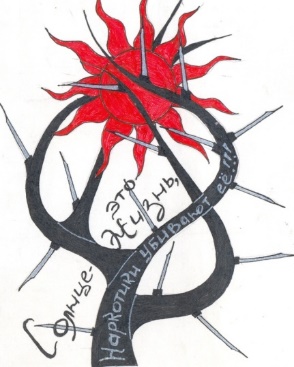 «Сообщи, где торгуют смертью!»Уважаемые жители Безенчукского района!В районе продолжает работу телефон горячей линии «Сообщи, где торгуют смертью».По телефону 2-29-48  (Антинаркотическая комиссия муниципального района Безенчукский Самарской области)  вы можете сообщить информацию о точках сбыта наркотиков, наркопритонах и фактах вовлечения граждан в употребление наркотиков или лицах, причастных к незаконной торговле наркотическими средствами. Анонимность гарантируется.Консультационную помощь по вопросам лечения и реабилитации от наркотической зависимости можно получить по телефону: 2-37-53 (ГКУ СО «КЦСОН Юго-Западного округа  отделение м.р. Безенчукский)Антинаркотические интернет ресурсыПортал антинаркотического фронта http://www.antidrugfront.ruЦель портала «Антинаркотический фронт» — поставить, осветить, обсудить проблему наркотизации населения России. 2. Портал «Без наркотиков!» http://www.nodrugs.ruИсточник информации для тех, кто хочет хоть немного знать о причинах и следствиях зависимости от психоактивных веществ различных типов. 3. Портал «Объективно о наркомании» http://www.narcozona.ruПортал Narcozona содержит всю актуальную информацию о лечении наркомании и реабилитации наркозависимых.4. Портал «Narco» http://www.add.net.ruНовостная информация о противодействии распространению наркотической, табачной, алкогольной и иных зависимостей.5. Сайт «Нет наркотикам» http://www.narkotiki.ru/law.htmlОбширные материалы сайта включают в себя обзор мехдународного и европейского законодательства, противодействующего распространению наркотиков; методические материалы для родителей, учителей, психологов; плакаты и видеоматериалы антинаркотической направленности. Уважаемые жители городского поселения Безенчук!С наступлением осенне-зимнего периода значительно уменьшается световой день, и особенно актуальным становится использование пешеходами светоотражающих элементов - фликеров. Одной из причин дорожно-транспортных происшествий с участием пешеходов, особенно в условиях недостаточной освещенности, является плохая видимость пешехода.Действенным способом защиты пешеходов, особенно в темное время суток, становится ношение фликеров на одежде - специальных устройств, которые ярко светятся в темное время суток в свете фар автомобилей и являются единственным средством, увеличивающим контраст фигуры человека по сравнению с окружающей средой.
Считается, что человек на дороге должен быть виден на расстоянии не менее 200 м. Эта величина определяется многими факторами: скоростью реакции водителя, индивидуальными особенностями восприятия, техническими параметрами автомобиля, влияющими на длину тормозного пути, и пр.
Обозначение силуэта человека на расстоянии дает возможность водителю вовремя среагировать и затормозить. Водители автомобилей обнаруживают пешехода, имеющего фликеры, со значительно большего расстояния по сравнению с пешеходом без них. При движении с ближним светом расстояние увеличивается с 25-40 метров до 130-140 метров, а при движении с дальним светом расстояние увеличивается до 400 метров.
Таким образом, светоотражатели способствуют предотвращению дорожно-транспортных происшествий с участием пешеходов.
Сегодня объекты торговли предлагают широкий ассортимент светоотражающей продукции: нарукавные повязки, пояса, браслеты, брелки, накидкиКАК ПРАВИЛЬНО НОСИТЬ ФЛИКЕРЫФликеры следует крепить к верхней одежде, к рюкзакам, к сумкам, чтобы при переходе через проезжую часть на них попадал свет фар автомобилей, и они всегда были видны водителю. Для этого светоотражатели должны свободно свисать на шнурке. Рекомендуется носить светоотражатели с двух сторон одежды, чтобы они были видны водителям как встречного, так и попутного транспорта. Лучше всего использовать одновременно два или больше световозвращателей — с правой и с левой стороны.Наиболее эффективны светоотражатели белого или ярко-желтого цвета.ВАЖНО! Даже имея на одежде светоотражатель, необходимо соблюдать все правила безопасного поведения на дороге. Ошибочно предполагать что, используя светоотражатель, пешеход имеет преимущество в движении!
Для обеспечения своей безопасности пешеходы должны двигаться по тротуарам или пешеходным дорожкам, а при их отсутствии – по обочинам. При движении по краю проезжей части пешеходы должны идти навстречу движению транспортных средств. Идти навстречу движению транспорта при передвижении по проезжей части необходимо, чтобы иметь возможность вовремя увидеть транспортное средство и уступить ему дорогу. Следуя по ходу движения автомобилей, спиной к ним, контролировать ситуацию намного сложнее.ФЛИКЕРЫ И РЕКОМЕНДАЦИИ ГИБДДСветоотражающие элементы необходимо носить не только пешеходам из группы риска: пожилым людям и детям. Участники дорожного движения, двигающиеся по дорогам вне населенных пунктов в тёмное время суток, обязаны закреплять на одежде элементы, отражающие свет фар.Но лучше носить специальные световозвращатели для пешеходов постоянно: не нужно снимать их - ни двигаясь вдоль оживленных трасс, ни по территории, где много пешеходных переходов, ни по местности, где транспортные средства вообще редко ездят. Не снимайте их ни днем, ни ночью, особенно с повседневной одежды детей. 
В КАКОМ КОЛИЧЕСТВЕ КРЕПИТЬ ФЛИКЕРЫОптимальный вариант для пешехода – четыре фликера: на руках, ремне и рюкзаке. Несмотря на то, что светоотражатели больше похожи на яркий аксессуар, пользу его невозможно переоценить: по статистике, появление фликеров в шесть раз сократило число ДТП с участием детей.Уважаемые родители! Необходимо помнить, что одного ношения фликеров недостаточно для обеспечения безопасности детей на дорогах. Правила дорожного движения должны быть хорошо знакомы и привычны для детей.
Ребенку нужно объяснить, кого можно назвать участниками дорожного движения, какую опасность несут в себе транспортные средства, зачем нужен светофор. Кроме того, дети дошкольного возраста должны знать, что выход на дорогу без сопровождения взрослых может представлять огромную опасность.
Безопасность дорожного движения для детей заключается в постоянном изучении (повторении) Правил.
ВЗРОСЛЫЕ РЕГУЛЯРНО ДОЛЖНЫ:• знакомить детей с правилами простым языком, доступным для их понимания;
• в качестве примеров использовать реальные дорожные ситуации, увиденные во время прогулок;
• указывать ребенку на нарушителей правил безопасности, объяснять, к чему могут привести их необдуманные поступки;
• закреплять полученные знания, используя детские игры и книги со стихами и рассказами на дорожную тематику.
Но лучшим уроком безопасности для детей всегда является личный пример родителей и педагогов. Следите за тем, что и как вы делаете. Не забывайте о том, что даже, на первый взгляд, вполне безопасная дорога в одночасье может стать смертельно опасной для детей и, вполне вероятно, в том числе по вашей вине. Халатность, безразличие, ваш отрицательный пример или надежда на "авось" – способны убить вашего ребенка! Сделайте первый шаг к тому, чтобы никогда этого не допустить, прямо сейчас.Берегите свою жизнь и жизнь своих детей!При возникновении чрезвычайных ситуаций обращайтесь по телефонам: 112, 101, 102, 103, 104; 8 (84676) 2-10-12, 2-11-28, 8-927-001-84-02 (Единая дежурно-диспетчерская служба м.р. Безенчукский).10 способов не заснуть за рулёмСогласно статистике, большая часть всех дорожно-транспортных происшествий так или иначе связана с выездом на встречную полосу движения. Причем не всегда речь идет об обгоне или другом маневре, выполненном неверно. Причиной примерно 25% всех серьезных аварий на дорогах является усталость водителя и, как следствие, засыпание за рулем. Наибольший риск засыпания наблюдается в дальних поездках, особенно в тёмное время суток и при монотонных дорожных условиях. Практика показывает, что через четыре часа непрерывного вождения реакция водителя снижается в два раза, через восемь часов – в шесть раз. По этим показателям сонный водитель становится опаснее пьяного.Существует несколько способов, которые помогут на некоторое время взбодриться и без эксцессов завершить путешествие.1. Диалог. Общение водителя с пассажирами во время поездки- это одни из лучших способов прогнать дрему. Интересный разговор является хорошим стимулятором, способным активировать работу мозга. Ещё один плюс в общении с пассажиром – он сможет вовремя заметить ваше сонное состояние по замедленной реакции, ответам невпопад. Поддерживая беседу, вы также не даёте пассажиру заснуть, и он не сможет своим мерным дыханием убаюкать и вас. Но если выехавший с вами спутник сам начинает клевать носом, значит, пора остановиться и отдохнуть. Однако и увлекаться слишком не стоит, так как во время разговора водитель может отвлечься и создать аварийную ситуацию на дороге.2. Радио Очень хороший спутник в дороге, желательно переключаться между разными радиостанциями, любимая музыка помогает расслабиться, а вот та, которая не очень нравится, вызывает некоторое раздражение, что поможет на некоторое время позабыть о сне.3. ПениЕсли прослушивание любимой музыки не помогает взбодриться, то можно подпевать. Причём чем громче, тем лучше. Объяснение этому достаточно простое: при громком пении начинают активнее работать лёгкие, в кровь поступает больше кислорода и весь организм просыпается. А вспоминая слова и мелодию, вы стимулируете мозговую деятельность..4. Тонизирующие напиткиЧай, кофе, горячий шоколад способны придать бодрости. Если длительность поездки более 10 часов, стоит взять с собой термос с зелёным чаем, лучше — если он будет листовой, а не в пакетиках. К натуральным стимуляторам также относятся женьшень, элеутерококк, лимонник. Продолжительность действия тонизирующих напитков не очень большая, и в среднем они «работают» не более 2 часов. Если по пути вам встретится кафе, стоит ненадолго посетить его, выпив стакан воды или сока со льдом. Холодный напиток способен снять усталость и сонливость.5. АдреналинСонное состояние помогут побороть воспоминания о самых неприятных моментах жизни.6. Снижение температуры в салонеПриток свежего, прохладного воздуха может временно прогнать сон. Можно понизить температуру на кондиционере, а еще лучше приоткрыть окно.7. ЕдаМногие дальнобойщики берут с собой в дорогу какую-то незначительную еду – сухарики, семечки, орешки, маленькие конфетки (желательно с ярким вкусом). Их потребление позволяет несколько отвлечься от монотонной дороги, дополнительные задачи делают деятельность организма более активной. Этот же способ подходит и обычным водителям. Самое главное -    не переесть – чувство сытости легко провоцирует сонливость.8. Электронные сигнализаторы усталостиНа некоторых современных автомобилях есть системы, которые по изменению манеры движения и управления автомобилем, а также по показаниям датчиков, следящих за поведением глаз, могут предупредить водителя о его усталости и предложить передохнуть. Более распространённая система предупреждения о смене полосы (когда автомобиль пересекает направляющие без включённого поворотника, раздаётся неприятный сигнал) уже спасла несколько жизней: водители просыпались от звука, когда выезжали на «встречку» или на обочину. Если такого оборудования в машине нет, можно приобрести сигнализатор усталости. Внешне такие приборы похожи на гарнитуру Bluetooth. Они считывают движения головы, и если вы начинаете клевать носом, издают резкий звук.9. Концентрация внимания Если вы только начали чувствовать сонливость, можно взбодриться, сконцентрировав внимание. Старайтесь осознанно воспринимать всю дорожную информацию, ставьте перед собой различные задачи (считать столбы или знаки, определять марки встречных машин и т.п.) Но не стоит концентрироваться на каком-то одном элементе (например, на «убегающей» линии разметки) – это может убаюкать. Концентрация на мелочах сбивает монотонность движения по трассе. Сосредоточиться поможет обычный лимон. Нарезанный на дольки он издает аромат, который влияет на участки мозга, отвечающий за концентрацию внимания.10. Неудобство. Некоторые автолюбители, которые по долгу службы проводят много времени за рулем, рекомендуют настроить сиденье или подлокотник так, чтобы водитель во время езды ощущал небольшой дискомфорт - это не даст ему расслабиться.Любое изменение физического состояния делает человека бодрее. Способы есть весьма различные. Физические упражнения – напрягайте и расслабляйте различные мышцы. Можно потрясти головой, как при пробуждении. Изменение температуры – снизьте градусы на климатической установке, а лучше откройте окно, свежий воздух также способствует пробуждению. Можно умыться, побрызгать лицо холодной водой, протереть его влажной салфеткой. Вообще, любое изменение способно на некоторое время убедить организм, что он не хочет спать. Некоторые разуваются, некоторые активно трут уши (там много активных точек), кому-то помогает легкий массаж глазных яблок. Стоит ещё раз напомнить, что все мы разные. У всех разный порог утомляемости и для кого-то 500 км уже подвиг, а профессионалы могу за один раз преодолеть 1,5 тысячи км. У каждого может быть свой способ оттянуть момент засыпания. Но очень важно не пропустить тот момент, когда все способы испробованы, а спать все ещё хочется и уже начинаешь отключаться за рулём. Не стоит испытывать судьбу. Езда в таком состоянии не сэкономит время, но может привести к серьёзным последствиям.Лучшее лекарство от сна – это сон. Перед поездкой желательно выспаться. В дороге лучше остановиться на 20-30 минут на короткий сон. Только делайте это на стоянках или заправках, и не забывайте закрывать машину. После небольшого отдыха лучше сделать зарядку, это поможет проснуться и взбодрит организм. И можно ехать дальше! Берегите себя и своих близких!При возникновении чрезвычайных ситуаций обращайтесь по телефонам: 112, 101, 102, 103, 104; 8 (84676) 2-10-12, 2-11-28, 8-927-001-84-02 (Единая дежурно-диспетчерская служба м.р. Безенчукский).https://aif.ru/auto/practice/41511БЕЗОПАСНОСТЬ ПРИ ЭКСПЛУАТАЦИИ ГАЗОВОГО ОБОРУДОВАНИЯ В БЫТУУважаемые жители городского поселения Безенчук! Напоминаем Требования безопасности при эксплуатации газового оборудования в быту. ЕСЛИ ВЫ ИСПОЛЬЗУЕТЕ ГАЗ В БЫТУ, ТО ВЫ ОБЯЗАНЫ:- пройти инструктаж по безопасному пользованию газом в эксплуатационной организации газового хозяйства;- иметь инструкцию (памятку) по пользованию газом;- строго соблюдать правила эксплуатации газовых приборов;- следить за нормальной работой газовых  приборов, дымоходов и вентиляции;- проверять тягу до включения и во время работы газовых приборов с отводом продуктов сгорания газа в дымоход;- перед пользованием газифицированной печью проверять, открыт ли полностью шибер;- периодически очищать «карман» дымохода;- по окончании пользования газом закрыть краны на газовом приборе и перед ним;- при размещении баллона внутри кухни закрыть вентиль у баллона;- при неисправности газового оборудования вызвать работников предприятия газового хозяйства;- при внезапном прекращении подачи газа немедленно закрыть краны горелок газовых приборов и сообщить в аварийную газовую службу по телефону «04»;- перед входом в подвалы и погреба до включения света или зажигания огня убедиться в отсутствии запаха газа. ПРИ ПОЯВЛЕНИИ В ПОМЕЩЕНИИ КВАРТИРЫ ЗАПАХА ГАЗА ВЫ ОБЯЗАНЫ:- немедленно прекратить пользование газовым прибором;- перекрыть кран к прибору и на приборе;	- открыть окна или форточки для проветривания помещения;- вызвать аварийную службу газового хозяйства по телефону «04» или «112» (вызывать вне загазованного помещения);- не зажигать огня, не курить;- не включать и не выключать электроосвещение и электроприборы;- не пользоваться электрозвонком.ПРИ ОБНАРУЖЕНИИ ЗАПАХА ГАЗА В ПОДВАЛЕ, ПОДЪЕЗДЕ, ВО ДВОРЕ, НА УЛИЦЕ ВЫ ДОЛЖНЫ:- оповестить окружающих о мерах предосторожности;- сообщить в аварийную газовую службу по телефону «04» или «112» из незагазованного места;- принять меры по удалению людей из зоны загазованности;- предотвратить включение и выключение электроосвещения, появление открытого огня и искры;- до прибытия аварийной бригады организовать проветривание помещения.ПРИ ЭКСПЛУАТАЦИИ ГАЗОВОГО ОБОРУДОВАНИЯ ВЫ ОБЯЗАНЫ:- допускать в квартиру работников предприятий газового хозяйства по предъявлении ими служебных удостоверений в любое время суток для осмотра и ремонта газопроводов и газового оборудования;- обеспечить свободный доступ работников газового хозяйства к месту установки баллонов со сжиженным газом в день их установки;- ставить в известность предприятие газового хозяйства при выезде из квартиры на срок более 1 месяца;- владельцы домов и квартир на правах личной собственности должны своевременно заключать договоры на техническое обслуживание газового оборудования и проверку дымоходов, вентиляционных каналов. В зимнее время необходимо периодически проверять оголовки с целью недопущения их обмерзания и закупорки;- экономно расходовать газ, своевременно оплачивать его стоимость, а в домах, принадлежащих гражданам на правах личной собственности, - стоимость технического обслуживания газового оборудования.ПРИ ЭКСПЛУАТАЦИИ ГАЗОВОГО ОБОРУДОВАНИЯ ЗАПРЕЩАЕТСЯ:- производить самовольную газификацию дома (квартиры, садового домика);- производить перестановку, замену и ремонт газовых приборов, баллонов и запорной арматуры;- осуществлять перепланировку помещения, где установлены газовые приборы, без согласования с соответствующими организациями;- вносить изменения в конструкцию газовых приборов;- изменять устройство дымовых и вентиляционных систем;- заклеивать «карманы» и люки, предназначенные для чистки дымоходов;- отключать автоматику безопасности и регулирования;- пользоваться газом при неисправных газовых приборах, автоматике, арматуре и газовых баллонах, особенно при обнаружении утечки газа;- самовольно устанавливать дополнительные шиберы в дымоходах и на дымоотводящих трубах от водонагревателей;- пользоваться газом без проведения очередных проверок и чисток дымовых и вентиляционных каналов в сроки, определенные Правилами безопасности в газовом хозяйстве;- пользоваться газовыми приборами при закрытых форточках (фрамугах), жалюзийных решетках вентиляционных каналов;- пользоваться газовыми приборами при отсутствии тяги в дымоходах и вентиляционных каналах; - оставлять работающие газовые приборы без присмотра;- допускать к пользованию газовыми приборами детей дошкольного возраста, а также лиц, не контролирующих свои действия и не знающих правил пользования этими приборами;- использовать газ и газовые приборы не по назначению;- пользоваться газовыми плитами для отопления помещений;- пользоваться помещениями, где установлены газовые приборы, для сна и отдыха;- применять открытый огонь для обнаружения утечек газа;- хранить в помещениях и подвалах порожние и заполненные сжиженным газом баллоны;- без специального инструктажа производить замену порожних баллонов, не заполненных газом, и подключать их;- иметь в газифицированном помещении более одного баллона вместимостью 50 л или двух баллонов вместимостью 27 л каждый (один из баллонов запасной);- располагать баллоны против топочных дверок печей на расстоянии менее 2 м;- допускать порчу газового оборудования и хищение газа. ОКАЗАНИЕ ПЕРВОЙ ПОМОЩИ ПОСТРАДАВШИМ ПРИ ОТРАВЛЕНИИ БЫТОВЫМ ГАЗОМ.Большую опасность в быту представляет бытовой газ, который с воздухом может образовывать взрывопожароопасную смесь. При его неполном сгорании выделяются: окись углерода (угарный газ), сернистые соединения и другие побочные продукты, образующиеся при горении.При вдыхании этих продуктов человек может получить как острое отравление, так  и отравление со смертельным исходом.При отравлении бытовым газом пострадавшего необходимо вынести на свежий воздух и положить так, чтобы его голова находилась ниже ног; вызвать скорую помощь. МЕРЫ БЕЗОПАСНОСТИ ПО ПРЕДУПРЕЖДЕНИЮ ОТРАВЛЕНИЯ БЫТОВЫМ ГАЗОМС целью предотвращения отравления газом в быту необходимо выполнять следующие меры предосторожности:- не находитесь длительное время на кухне при включенном газе (особенно опасно - больным и престарелым людям);- не разрешайте детям играть или делать уроки на кухне;- не обогревайте помещение квартиры газом;- не открывайте максимально газовые краны;- следите за цветом пламени (желтый цвет пламени свидетельствует о неисправности горелки);- посуду с широким дном ставьте на подставку с высокими ребрами;- не оставляйте горящие газовые приборы без присмотра;- во время пользования газовой плитой откройте форточку, а дверь кухни закройте;- после выключения газа проветрите кухню в течение 15-20 мин.Берегите себя и своих близких!При возникновении чрезвычайных ситуаций обращайтесь по телефонам: 112, 101, 102, 103, 104; 8 (84676) 2-10-12, 2-11-28, 8-927-001-84-02 (Единая дежурно-диспетчерская служба м.р. Безенчукский).№Наименование мероприятийОтветственныйСрок исполнения1Провести заседание противопаводковой комиссии городского поселения Безенчук   с приглашением руководителей предприятий по вопросу организации проведения противопаводковых мероприятий.Глава городского поселения Н.В.Райскаядо 20.02.2021г.2Организовать формирование графика круглосуточного дежурства специалистов администрации на период прохождения весеннего паводка (3 суток)Главный специалист администрации городского поселения И.Н. Левиндо 12.02.2021г.3Разработать и утвердить планы противопаводковых мероприятий на муниципальных предприятиях и учрежденияхДиректор МБУ «Благоустройство» Д.А.Платонов, Директор МУП «ЖКХ Безенчук» Н.И.СетяевДиректор МУП «ВКС» М.В.Душкиндо 12.02.2021г.4Организовать проведение мониторинга подъема уровня паводковых вод в низинных местах на полях, на территории поселения в местах вероятного подтопления: водопропускные сооружения по ул. Луговцева, Мамистова, Восточная промзона, водозабор «Восточный», микрорайон «Военный городок», комбикормовый завод в период паводка.Директор МБУ «Благоустройство» Д.А.Платоновдо 05.03.2021г.5Организовать формирование аварийных бригад с закреплением сотрудников и техники на муниципальных предприятиях, составить график дежурства в период прохождения паводкаДиректор МБУ «Благоустройство» Д.А.Платонов, Директор МУП «ЖКХ Безенчук» Н.И.Сетяев Директор МУП «ВКС» М.В.Душкиндо 12.02.2021г.6Обеспечить готовность механизированной техники к мероприятиям по пропуску паводковых водДиректор МБУ «Благоустройство» Д.А.ПлатоновДиректор МУП «ЖКХ Безенчук» Н.И.Сетяев, Директор МУП «ВКС» М.В.Душкиндо 20.02.2021г.7Провести обследование гидротехнических и водопропускных сооружений на территории поселенияДиректор МБУ «Благоустройство» Д.А.Платоновдо 31.10.2020гдо 01.03.2021г.8Провести расчистку гидротехнических и водопропускных сооружений на территории поселения от сорной растительности, мусораДиректор МБУ «Благоустройство» Д.А.Платоновдо 31.10.2020гдо 01.03.2021г.9Провести комиссионную проверку в период начала паводка по фактам обращений граждан о возможном подтоплении территорийчлены противопаводковой комиссии Администрации поселенияВ период паводка10Организовать проведение разъяснительной и профилактической работы по информированию населения о правилах проведения на льду, правилам пожарной безопасности, о действиях при подтоплении территорииГлавный специалист администрации городского поселения И.Н. Левин Специалисты Администрации поселениядо 15.11.2020гдо 01.03.2021г.11Организовать оповещение населения, проживающего в местах возможного подтопления о действиях в период наступления паводка, путем размещения публикаций в газете, информации на сайте городского поселения, раздачи памяток.  Главный специалист администрации городского поселения И.Н. Левин Специалисты Администрации поселениядо 01.03.2021г.12Обеспечить бесперебойное функционирование объектов водоснабжения и водоотведенияДиректор МУП «ВКС» М.В.ДушкинВ период паводка13Провести работы по формированию русел на каскаде водопропускных сооружений: Восточная промзона-ул.Луговцева-ул.Мамистова, вдоль гаражного массива в районе Военного городкаДиректор МБУ «Благоустройство» Д.А.Платоновдо 01.03.2021г.14Провести работы по очистке оголовков ВПС в районе комбикормового завода, в районе  котельной №5, ул.Солодухина, ул. Чапаева, ул.Демократическая, ул.Мамистова (в районе ПАО Сбербанк и ГБУЗ «ЦРБ»), ул.БыковскогоДиректор МБУ «Благоустройство» Д.А.Платоновдо 01.03.2021г.15Организовать своевременную откачку паводковых вод с проезжей части водопропускного сооружения под железной дорогой (14-16 часов в сутки)Директор МБУ «Благоустройство» Д.А.ПлатоновВ период паводка16Обеспечить наличие исправных резервных мотопомп для откачки паводковых водДиректор МБУ «Благоустройство» Д.А.Платоновдо 01.03.2021г.17Организовать вывоз снега с территорий многоквартирных жилых домов, улиц поселка, в местах возможного подтопленияДиректор МБУ «Благоустройство» Д.А.Платонов, Директор МУП «ЖКХ Безенчук»  Н.И.Сетяевдо 01.03.2021г.N
п/пНаименование налогов, по которым предусматриваются налоговые льготы, освобождения и иные преференцииНормативные правовые акты, их структурные единицы, которыми предусматриваются налоговые льготы, освобождения и иные преференции по налогамКатегории плательщиков налогов, для которых предусмотрены налоговые льготы, освобождения и иные преференцииНаименование муниципальных программ городского поселения, наименования нормативных правовых актов, определяющих цели социально-экономической политики городского поселения, не относящиеся к муниципальным программам городского поселения, в целях реализации которых предоставляются налоговые льготы, освобождения и иные преференции для плательщиков налоговНаименование целей социально-экономической политики городского поселения, не относящихся к муниципальным программам городского поселения, в целях реализации которых предоставляются налоговые льготы, освобождения и иные преференции для плательщиков налоговНаименование куратора налогового расхода городского поселения123456712Предоставляемая информацияПредоставляемая информацияИсточник данныхI. Территориальная принадлежность налогового расходаI. Территориальная принадлежность налогового расходаI. Территориальная принадлежность налогового расхода1.Наименование муниципального образованияII. Нормативные характеристики налоговых расходовмуниципального образованияII. Нормативные характеристики налоговых расходовмуниципального образованияII. Нормативные характеристики налоговых расходовмуниципального образования2.Нормативные правовые акты муниципального образования, их структурные единицы, которыми предусматриваются налоговые льготы, освобождения и иные преференции по налогамКуратор налоговых расходов3.Условия предоставления налоговых льгот, освобождений и иных преференций для плательщиков налогов, установленные нормативными правовыми актами муниципального образованияКуратор налоговых расходов4.Целевая категория плательщиков налогов, для которых предусмотрены налоговые льготы, освобождения и иные преференции, установленные нормативными правовыми актами муниципального образованияКуратор налоговых расходов5.Даты вступления в силу положений нормативных правовых актов муниципального образования, устанавливающих налоговые льготы, освобождения и иные преференции по налогамКуратор налоговых расходов6.Даты начала действия, предоставленного нормативными правовыми актами муниципального образования права на налоговые льготы, освобождения и иные преференции по налогамКуратор налоговых расходов7.Период действия налоговых льгот,освобождений и иных преференций по налогам, предоставленных нормативными правовыми актами муниципального образованияКуратор налоговых расходов8.Дата прекращения действия налоговых льгот, освобождений и иных преференций по налогам, установленная нормативными правовыми актами муниципального образованияКуратор налоговых расходовIII. Целевые характеристики налоговых расходов муниципального образованияIII. Целевые характеристики налоговых расходов муниципального образованияIII. Целевые характеристики налоговых расходов муниципального образования9.Наименование налоговых льгот, освобождений и иных преференций по налогамКуратор налоговых расходов10.Целевая категория налогового расхода муниципального образованияКуратор налоговых расходов11.Цели предоставления налоговых льгот, освобождений и иных преференций для плательщиков налогов, установленных нормативными правовыми актами муниципального образованияКуратор налоговых расходов12.Наименования налогов, по которым предусматриваются налоговые льготы, освобождения и иные преференции, установленные нормативными правовыми актами муниципального образованияКуратор налоговых расходов13.Вид налоговых льгот, освобождений и иных преференций, определяющий особенности предоставленных отдельным категориям плательщиков налогов преимуществ по сравнению с другими плательщикамиКуратор налоговых расходов14.Размер налоговой ставки, в пределах которой предоставляются налоговые льготы, освобождения и иные преференции по налогамКуратор налоговых расходов15.Показатель (индикатор) достижения целей муниципальных программ и (или) целей социально-экономической политики муниципального образования, не относящихся муниципальным программам, в связи с предоставлением налоговых льгот, освобождений и иных преференций по налогамКуратор налоговых расходов16.Код вида экономической деятельности (по ОКВЭД), к которому относится налоговый расход (если налоговый расход обусловлен налоговыми льготами, освобождениями и иными преференциями для отдельных видов экономической деятельности)Куратор налоговых расходовIV. Фискальные характеристики налогового расхода муниципального образованияIV. Фискальные характеристики налогового расхода муниципального образованияIV. Фискальные характеристики налогового расхода муниципального образования18.Объем налоговых льгот, освобождений и иных преференций, предоставленных для плательщиков налогов, в соответствии с нормативными правовыми актами муниципального образования за отчетный год и за год, предшествующий отчетному году (тыс. рублей)ФНС России19.Оценка объема предоставленных налоговых льгот, освобождений и иных преференций для плательщиков налогов на текущий финансовый год, очередной финансовый год и плановый период (тыс. рублей)Куратор налоговых расходов20.Численность плательщиков налогов, воспользовавшихся налоговой льготой, освобождением и иной преференцией (единиц), установленными нормативными правовыми актами муниципального образованияФНС России21.Базовый объем налогов, задекларированный для уплаты в консолидированный бюджет муниципального образования плательщиками налогов, имеющими право на налоговые льготы, освобождения и иные преференции, установленные нормативными правовыми актами муниципального образования (тыс. рублей)ФНС России22.Объем налогов, задекларированный для уплаты в местный бюджет плательщиками налогов, имеющими право на налоговые льготы, освобождения и иные преференции, за 6 лет, предшествующих отчетному финансовому году (тыс. рублей)ФНС России23.Результат оценки эффективности налогового расходаКуратор налогового расхода24.Оценка совокупного бюджетного эффекта (для стимулирующих налоговых расходов)Куратор налогового расходаN
п/пНаименование налогов, по которым предусматриваются налоговые льготы, освобождения и иные преференцииНормативные правовые акты, их структурные единицы, которыми предусматриваются налоговые льготы, освобождения и иные преференции по налогамКатегории плательщиков налогов, для которых предусмотрены налоговые льготы, освобождения и иные преференцииНаименование муниципальных программ городского поселения, наименования нормативных правовых актов, определяющих цели социально-экономической политики городского поселения, не относящиеся к муниципальным программам городского поселения, в целях реализации которых предоставляются налоговые льготы, освобождения и иные преференции для плательщиков налоговНаименование целей социально-экономической политики городского поселения, не относящихся к муниципальным программам городского поселения, в целях реализации которых предоставляются налоговые льготы, освобождения и иные преференции для плательщиков налоговНаименование куратора налогового расхода городского поселения123456712Предоставляемая информацияПредоставляемая информацияИсточник данныхI. Территориальная принадлежность налогового расходаI. Территориальная принадлежность налогового расходаI. Территориальная принадлежность налогового расходаI. Территориальная принадлежность налогового расхода1.Наименование муниципального образованияII. Нормативные характеристики налоговых расходовмуниципального образованияII. Нормативные характеристики налоговых расходовмуниципального образованияII. Нормативные характеристики налоговых расходовмуниципального образованияII. Нормативные характеристики налоговых расходовмуниципального образования2.Нормативные правовые акты муниципального образования, их структурные единицы, которыми предусматриваются налоговые льготы, освобождения и иные преференции по налогамКуратор налоговых расходов3.Условия предоставления налоговых льгот, освобождений и иных преференций для плательщиков налогов, установленные нормативными правовыми актами муниципального образованияКуратор налоговых расходов4.Целевая категория плательщиков налогов, для которых предусмотрены налоговые льготы, освобождения и иные преференции, установленные нормативными правовыми актами муниципального образованияКуратор налоговых расходов5.Даты вступления в силу положений нормативных правовых актов муниципального образования, устанавливающих налоговые льготы, освобождения и иные преференции по налогамКуратор налоговых расходов6.Даты начала действия, предоставленного нормативными правовыми актами муниципального образования права на налоговые льготы, освобождения и иные преференции по налогамКуратор налоговых расходов7.Период действия налоговых льгот,освобождений и иных преференций по налогам, предоставленных нормативными правовыми актами муниципального образованияКуратор налоговых расходов8.Дата прекращения действия налоговых льгот, освобождений и иных преференций по налогам, установленная нормативными правовыми актами муниципального образованияКуратор налоговых расходовIII. Целевые характеристики налоговых расходов муниципального образованияIII. Целевые характеристики налоговых расходов муниципального образованияIII. Целевые характеристики налоговых расходов муниципального образованияIII. Целевые характеристики налоговых расходов муниципального образования9.Наименование налоговых льгот, освобождений и иных преференций по налогамКуратор налоговых расходов10.Целевая категория налогового расхода муниципального образованияКуратор налоговых расходов11.Цели предоставления налоговых льгот, освобождений и иных преференций для плательщиков налогов, установленных нормативными правовыми актами муниципального образованияКуратор налоговых расходов12.Наименования налогов, по которым предусматриваются налоговые льготы, освобождения и иные преференции, установленные нормативными правовыми актами муниципального образованияКуратор налоговых расходов13.Вид налоговых льгот, освобождений и иных преференций, определяющий особенности предоставленных отдельным категориям плательщиков налогов преимуществ по сравнению с другими плательщикамиКуратор налоговых расходов14.Размер налоговой ставки, в пределах которой предоставляются налоговые льготы, освобождения и иные преференции по налогамКуратор налоговых расходов15.Показатель (индикатор) достижения целей муниципальных программ и (или) целей социально-экономической политики муниципального образования, не относящихся муниципальным программам, в связи с предоставлением налоговых льгот, освобождений и иных преференций по налогамКуратор налоговых расходов16.Код вида экономической деятельности (по ОКВЭД), к которому относится налоговый расход (если налоговый расход обусловлен налоговыми льготами, освобождениями и иными преференциями для отдельных видов экономической деятельности)Куратор налоговых расходовIV. Фискальные характеристики налогового расхода муниципального образованияIV. Фискальные характеристики налогового расхода муниципального образованияIV. Фискальные характеристики налогового расхода муниципального образованияIV. Фискальные характеристики налогового расхода муниципального образования18.Объем налоговых льгот, освобождений и иных преференций, предоставленных для плательщиков налогов, в соответствии с нормативными правовыми актами муниципального образования за отчетный год и за год, предшествующий отчетному году (тыс. рублей)ФНС России19.Оценка объема предоставленных налоговых льгот, освобождений и иных преференций для плательщиков налогов на текущий финансовый год, очередной финансовый год и плановый период (тыс. рублей)Куратор налоговых расходов20.Численность плательщиков налогов, воспользовавшихся налоговой льготой, освобождением и иной преференцией (единиц), установленными нормативными правовыми актами муниципального образованияФНС России21.Базовый объем налогов, задекларированный для уплаты в консолидированный бюджет муниципального образования плательщиками налогов, имеющими право на налоговые льготы, освобождения и иные преференции, установленные нормативными правовыми актами муниципального образования (тыс. рублей)ФНС России22.Объем налогов, задекларированный для уплаты в местный бюджет плательщиками налогов, имеющими право на налоговые льготы, освобождения и иные преференции, за 6 лет, предшествующих отчетному финансовому году (тыс. рублей)ФНС России23.Результат оценки эффективности налогового расходаКуратор налогового расхода24.Оценка совокупного бюджетного эффекта (для стимулирующих налоговых расходов)Куратор налогового расхода № Наименование налогаНаименование налогового расходаМуниципальные правовые акты, которыми устанавливаются льготыКатегория налогоплательщиков, для которых предусмотрена льготаУсловия предоставления льготДата вступления в силу муниципальных правовых актов, устанавливающих льготыДата вступления в силу муниципальных правовых актов, отменяющих льготыНаименование муниципальной программы городского поселения Безенчук, наименование муниципальных правовых актов, определяющих цели социально-экономического развития городского поселения БезенчукНаименование куратора налогового расхода1. Земельный налогПолное освобождение от земельного налогаРешение Собрания представителей городского поселения Безенчук  от 13.12.2018г. № 11/40Органы местного самоуправления, их отраслевые (функциональные) органыЛьгота предоставляется организациям, в отношении земельных участков, находящихся в муниципальной собственности01.01.2019Не установленоПовышение уровня социально-экономического развития городского поселения. Повышение уровня жизни граждан - получателей мер социальной поддержки, государственных социальных и страховых гарантийАдминистрация городского поселения Безенчук2. Земельный налогПолное освобождение от земельного налогаРешение Собрания представителей городского поселения Безенчук  от 13.12.2018г. № 11/40Граждане, имеющие звание «Почетный житель Безенчукского района»Льгота предоставляется в отношении всех земельных участков, находящихся в собственности физического лица, являющегося Почетным  жителем Безенчукского района01.01.2019Не установленоПовышение уровня социально-экономического развития городского поселения. Повышение уровня жизни граждан - получателей мер социальной поддержки, государственных социальных и страховых гарантий.Администрация городского поселения Безенчук3.Земельный налогПолное освобождение от земельного налогаРешение Собрания представителей городского поселения Безенчук  от 13.12.2018г. № 11/40Ветераны Великой Отечественной войны и инвалиды Великой Отечественной войныЛьгота предоставляется в отношении всех земельных участков, находящихся в собственности физического лица, являющегося Ветераном Великой Отечественной войны, не используемых для осуществления предпринимательской деятельности01.01.2019Не установленоСоциальная поддержка гражданАдминистрация городского поселения Безенчук4.Земельный налогПолное освобождение от земельного налогаРешение Собрания представителей городского поселения Безенчук  от 13.12.2018г. № 11/40Граждане, имеющие звание «Почетный житель городского поселения Безенчук»Льгота предоставляется в отношении всех земельных участков, находящихся в собственности физического лица, являющегося Почетным  жителем городского поселения Безенчук01.01.2019Не установленоСоциальная поддержка гражданАдминистрация городского поселения Безенчук4. Земельный налог Полное освобождение от  земельного налога Решение Собрания представителей сельского поселения Екатериновка от 20.12.2018 № 195/47 Общеобразовательные учреждения, находящиеся на территории городского поселения и не получающие доходы от предпринимательской деятельности Льгота предоставляется в отношении всех земельных участков, находящихся в собственности общеобразовательных учреждений01.01.2019 Не установлено Повышение уровня социально-экономического развития сельского поселения. Повышение уровня жизни граждан - получателей мер социальной поддержки, государственных социальных и страховых гарантий. Оптимизация финансовых потоков.Администрация городского поселения БезенчукПеречень главных администраторов доходовПеречень главных администраторов доходовПеречень главных администраторов доходовПеречень главных администраторов доходов городского поселения Безенчук муниципального района Безенчукский Самарской области городского поселения Безенчук муниципального района Безенчукский Самарской области городского поселения Безенчук муниципального района Безенчукский Самарской области городского поселения Безенчук муниципального района Безенчукский Самарской областиНаименование главного администратора доходов Код главного админист ратора доходовКод доходовНаименование доходаНаименование главного администратора доходов Код главного админист ратора доходовКод доходовНаименование дохода1234Управление федеральной налоговой службы по Самарской области1821 01 02010 01 0000 110Налог на доходы физических лиц с доходов, источником которых является налоговый агент, за исключением доходов, в отношении которых исчисление и уплата налога осуществляются в соответствии со статьями 227, 227.1 и 228 Налогового кодекса Российской ФедерацииУправление федеральной налоговой службы по Самарской области1821 01 02020 01 0000 110Налог на доходы физических лиц с доходов, полученных от осуществления деятельности физическими лицами, зарегистрированными в качестве индивидуальных предпринимателей, нотариусов, занимающихся частной практикой, адвокатов, учредивших адвокатские кабинеты и других лиц, занимающихся частной практикой в соответствии со статьей 227 Налогового кодекса Российской ФедерацииУправление федеральной налоговой службы по Самарской области1821 01 02030 01 0000 110Налог на доходы физических лиц с доходов,  полученных физическими лицами в соответствии со статьей 228 Налогового Кодекса Российской ФедерацииУправление федеральной налоговой службы по Самарской области1821 01 02040 01 0000 110Налог на доходы физических лиц в виде фиксированных авансовых платежей с доходов, полученных физическими лицами, являющимися иностранными гражданами, осуществляющими трудовую деятельность по найму у физических лиц на основании патента в соответствии  со статьей 227.1 Налогового кодекса Российской ФедерацииУправление федеральной налоговой службы по Самарской области1821 05 03010 01 0000 110Единый сельскохозяйственный налогУправление федеральной налоговой службы по Самарской области1821 05 03020 01 0000 110Единый сельскохозяйственный налог (за налоговые периоды, истекшие до 1 января 2011 года)Управление федеральной налоговой службы по Самарской области1821 06 01030 13 0000 110Налог на имущество физических лиц, взимаемый по ставкам, применяемым к объектам налогообложения, расположенным в границах городских поселенийУправление федеральной налоговой службы по Самарской области1821 06 06033 13 0000 110Земельный налог с организаций, обладающих земельным участком, расположенным в границах городских поселенийУправление федеральной налоговой службы по Самарской области1821 06 06043 13 0000 110Земельный налог с физических лиц, обладающих земельным участком, расположенным в границах городских поселенийУправление федерального казначества по Самарской области1001 03 02231 01 0000 110Доходы от уплаты акцизов на дизельное топливо, подлежащие распределению между бюджетами субъектов Российской Федерации и местными бюджетами с учетом установленных дифференцированных нормативов отчислений в местные бюджеты (по нормативам, установленным Федеральным законом о федеральном бюджете в целях формирования дорожных фондов субъектов Российской Федерации)Управление федерального казначества по Самарской области1001 03 02241 01 0000 110Доходы от уплаты акцизов на моторные масла для дизельных и (или) карбюраторных (инжекторных) двигателей, подлежащие распределению между бюджетами субъектов Российской Федерации и местными бюджетами с учетом установленных дифференцированных нормативов отчислений в местные бюджеты (по нормативам, установленным Федеральным законом о федеральном бюджете в целях формирования дорожных фондов субъектов Российской Федерации)Управление федерального казначества по Самарской области1001 03 02251 01 0000 110Доходы от уплаты акцизов на автомобильный бензин, подлежащие распределению между бюджетами субъектов Российской Федерации и местными бюджетами с учетом установленных дифференцированных нормативов отчислений в местные бюджеты (по нормативам, установленным Федеральным законом о федеральном бюджете в целях формирования дорожных фондов субъектов Российской Федерации)Управление федерального казначества по Самарской области1001 03 02261 01 0000 110Доходы от уплаты акцизов на прямогонный бензин, подлежащие распределению между бюджетами субъектов Российской Федерации и местными бюджетами с учетом установленных дифференцированных нормативов отчислений в местные бюджеты (по нормативам, установленным Федеральным законом о федеральном бюджете в целях формирования дорожных фондов субъектов Российской Федерации)Администрация городского поселения Безенчук2081 11 05013 13 0000 120 Доходы, получаемые в виде арендной платы за земельные участки, государственная собственность на которые не разграничена и которые расположены в границах городских поселений, а также средства от продажи права на заключение договоров аренды указанных земельных участковАдминистрация городского поселения Безенчук2081 11 05025 13 0000 120Доходы, получаемые в виде арендной платы, а также средства от продажи права на заключение договоров аренды за земли, находящиеся в собственности городских поселений (за исключением земельных участков муниципальных бюджетных и автономных учреждений)Администрация городского поселения Безенчук2081 11 05035 13 0000 120Доходы от сдачи в аренду имущества, находящегося в оперативном управлении органов управления городских поселений и созданных ими учреждений (за исключением имущества муниципальных бюджетных и автономных учреждений)Администрация городского поселения Безенчук2081 11 05075 13 0000 120Доходы от сдачи в аренду имущества, составляющего казну городских поселений (за исключением земельных участков)Администрация городского поселения Безенчук2081 11 07015 13 0000 120Доходы от перечисления части прибыли, остающейся после уплаты налогов и иных обязательных платежей муниципальных унитарных предприятий, созданных городскими поселениямиАдминистрация городского поселения Безенчук2081 11 09045 13 0000 120Прочие поступления от использования имущества, находящегося в собственности городских поселений (за исключением имущества муниципальных бюджетных и автономных учреждений, а также имущества муниципальных унитарных предприятий, в том числе казенных)Администрация городского поселения Безенчук2081 13 01995 13 0000 130Прочие доходы от оказания платных услуг (работ) получателями средств бюджетов городских поселенийАдминистрация городского поселения Безенчук2081 13 02065 13 0000 130Доходы, поступающие в порядке возмещения расходов, понесенных в связи с эксплуатацией имущества городских поселенийАдминистрация городского поселения Безенчук2081 13 02995 13 0000 130Прочие доходы от компенсации затрат бюджетов городских поселенийАдминистрация городского поселения Безенчук2081 14 02053 13 0000 410Доходы от реализации иного имущества, находящегося в собственности городских поселений (за исключением имущества муниципальных бюджетных и автономных учреждений, а также имущества муниципальных унитарных предприятий, в том числе казенных), в части реализации основных средств по указанному имуществуАдминистрация городского поселения Безенчук2081 14 06013 13 0000 430Доходы от продажи земельных участков, государственная собственность на которые не разграничена и которые расположены в границах городских поселенийАдминистрация городского поселения Безенчук2081 14 06025 13 0000 430Доходы от продажи земельных участков, находящихся в собственности городских поселений (за исключением земельных участков муниципальных бюджетных и автономных учреждений)Администрация городского поселения Безенчук2081 17 01050 13 0000 180Невыясненные поступления, зачисляемые в бюджеты городских поселенийАдминистрация городского поселения Безенчук2081 17 05050 13 0000 180   Прочие неналоговые доходы бюджетов городских поселенийАдминистрация городского поселения Безенчук208202 20041 13 0000 150Субсидии    бюджетам   городских  поселений на строительство,  модернизацию,  ремонт и                                 содержание  автомобильных  дорог  общего пользования,  в  том   числе   дорог   в  поселениях (за исключением автомобильных дорог федерального значенияАдминистрация городского поселения Безенчук2082 02 16001 13 0000 150Дотации бюджетам городских поселений на выравнивание бюджетной обеспеченности из бюджетов муниципальных районовАдминистрация городского поселения Безенчук2082 02 20216 13 0000 150Субсидии бюджетам городских поселений на осуществление дорожной деятельности в отношении автомобильных дорог общего пользования, а также капитального ремонта и ремонта дворовых территорий многоквартирных домов, проездов к дворовым территориям многоквартирных домов населенных пунктовАдминистрация городского поселения Безенчук2082 02 25576 13 0000 150Субсидии бюджетам городских поселений на обеспечение комплексного развития сельских территорийАдминистрация городского поселения Безенчук2082 02 29999 13 0000 150Прочие субсидии бюджетам городских  поселенийАдминистрация городского поселения Безенчук2082 02 45293 13 0000 150Межбюджетные трасферты, передаваемые бюджетам городских поселений на приобретение автотранспортаАдминистрация городского поселения Безенчук2082 02 49999 13 0000 150Прочие межбюджетные трансферты, передаваемые бюджетам городских поселенийАдминистрация городского поселения Безенчук2082 02 90054 13 0000 150Прочие безвозмездные поступления в бюджеты городских поселений от бюджетов муниципальных районовАдминистрация городского поселения Безенчук2082 03 05099 13 0000 150Прочие безвозмездные поступления от государственных (муниципальных) организаций в бюджеты городских поселенийАдминистрация городского поселения Безенчук2082 04 05020 13 0000 150Поступления от денежных пожертвований, предоставляемых негосударственными организациями получателям средств бюджетов городских поселенийАдминистрация городского поселения Безенчук2082 04 05099 13 0000 150Прочие безвозмездные поступления от негосударственных организаций в бюджеты городских поселенийАдминистрация городского поселения Безенчук2082 07 05020 13 0000 150Поступления от денежных пожертвований, предоставляемых физическими лицами получателям средств бюджетов городских поселенийАдминистрация городского поселения Безенчук2082 07 05030 13 0000 150Прочие безвозмездные поступления в бюджеты городских поселенийАдминистрация городского поселения Безенчук2082 18 05010 13 0000 150Доходы бюджетов городских поселений от возврата бюджетными учреждениями остатков субсидий прошлых летАдминистрация городского поселения Безенчук2082 18 05030 13 0000 150Доходы бюджетов городских поселений от возврата иными организациями остатков субсидий прошлых летАдминистрация городского поселения Безенчук2082 19 60010 13 0000 150Возврат прочих остатков субсидий, субвенций и иных межбюджетных трансфертов, имеющих целевое назначение, прошлых лет из бюджетов городских поселенийПоступление доходов в бюджет городского поселения Безенчук в 2020 году по основным источникам в разрезе классификации доходов Российской ФедерацииПоступление доходов в бюджет городского поселения Безенчук в 2020 году по основным источникам в разрезе классификации доходов Российской ФедерацииПоступление доходов в бюджет городского поселения Безенчук в 2020 году по основным источникам в разрезе классификации доходов Российской ФедерацииПоступление доходов в бюджет городского поселения Безенчук в 2020 году по основным источникам в разрезе классификации доходов Российской ФедерацииПоступление доходов в бюджет городского поселения Безенчук в 2020 году по основным источникам в разрезе классификации доходов Российской Федерациитыс. руб.Код главного администратора доходовКод классификации доходовНаименование кодов классификации доходов202012342081 00 00000 00 0000 000НАЛОГОВЫЕ И НЕНАЛОГОВЫЕ ДОХОДЫ69025,001 01 00000 00 0000 000НАЛОГИ НА ПРИБЫЛЬ, ДОХОДЫ26472,001 01 02000 01 0000 110Налог на доходы физических лиц26472,001 03 00000 00 0000 000НАЛОГИ НА ТОВАРЫ (РАБОТЫ, УСЛУГИ), РЕАЛИЗУЕМЫЕ НА ТЕРРИТОРИИ РОССИЙСКОЙ ФЕДЕРАЦИИ8161,00 1 03 02230 01 0000 110Доходы от уплаты акцизов на дизельное топливо, подлежащие распределению между бюджетами субъектов Российской Федерации и местными бюджетами с учетом установленных дифференцированных нормативов отчислений в местные бюджеты2957,001 03 02240 01 0000 110Доходы от уплаты акцизов на моторные масла для дизельных и (или) карбюраторных (инжекторных) двигателей, подлежащие распределению между бюджетами субъектов Российской Федерации и местными бюджетами с учетом установленных дифференцированных нормативов отчислений в местные бюджеты20,001 03 02250 01 0000 110Доходы от уплаты акцизов на автомобильный бензин, подлежащие распределению между бюджетами субъектов Российской Федерации и местными бюджетами с учетом установленных дифференцированных нормативов отчислений в местные бюджеты5734,001 03 02260 01 0000 110Доходы от уплаты акцизов на прямогонный  бензин, подлежащие распределению между бюджетами субъектов Российской Федерации и местными бюджетами с учетом установленных дифференцированных нормативов отчислений в местные бюджеты-550,001 05 00000 00 0000 000НАЛОГИ НА СОВОКУПНЫЙ ДОХОД445,001 05 03000 01 0000 110Единый сельскохозяйственный налог445,001 06 00000 00 0000 000НАЛОГИ НА ИМУЩЕСТВО21000,001 06 01000 00 0000 110Налог на имущество физических лиц8000,001 06 06000 00 0000 110Земельный налог13000,001 11 00000 00 0000 000ДОХОДЫ ОТ ИСПОЛЬЗОВАНИЯ ИМУЩЕСТВА, НАХОДЯЩЕГОСЯ В ГОСУДАРСТВЕННОЙ И МУНИЦИПАЛЬНОЙ СОБСТВЕННОСТИ4306,001 11 05013 13 0000 120Доходы, получаемые в виде арендной платы за земельные участки, государственная собственность на которые не разграничена и которые расположены в границах городских поселений, а также средства от продажи права на заключение договоров аренды указанных земельных участков.1300,001 11 05025 13 0000 120Доходы, получаемые в виде арендной платы, а также средства от продажи права на заключение договоров аренды за земли, находящиеся в собственности городских поселений (за исключением земельных участков муниципальных бюджетных и автономных учреждений).2386,001 11 05075 13 0000 120Доходы от сдачи в аренду имущества, составляющего казну городских поселений (за исключением земельных участков)500,001 11 09045 13 0000 120Прочие поступления от использования имущества, находящегося в собственности городских поселений (за исключением имущества муниципальных бюджетных и автономных учреждений, а также имущества муниципальных унитарных предприятий, в том числе казенных).120,001 13 00000 00 0000 000ДОХОДЫ ОТ ОКАЗАНИЯ ПЛАТНЫХ УСЛУГ И КОМПЕНСАЦИИ ЗАТРАТ ГОСУДАРСТВА5,001 13 01995 13 0000 120Прочие доходы от оказания платных услуг (работ) получателями средств бюджетов городских поселений.5,001 14 00000 00 0000 000ДОХОДЫ ОТ ПРОДАЖИ МАТЕРИАЛЬНЫХ И НЕМАТЕРИАЛЬНЫХ АКТИВОВ8628,001 14 02053 13 0000 410Доходы от реализации иного имущества, находящегося в собственности городских поселений (за исключением имущества муниципальных бюджетных и автономных учреждений, а также имущества муниципальных унитарных предприятий, в том числе казенных), в части реализации основных средств по указанному имуществу.616,00114 06013 13 0000 430Доходы от продажи земельных участков, государственная собственность на которые не разграничена и которые расположены в границах городских поселений.1200,00114 06025 13 0000 430Доходы от продажи земельных участков, находящихся в собственности городских поселений (за исключением земельных участков муниципальных бюджетных и автономных учреждений).6812,001 17 00000 00 0000 000ПРОЧИЕ НЕНАЛОГОВЫЕ ДОХОДЫ8,00117 05050 13 0000 180Прочие неналоговые доходы бюджетов городских поселений8,002 00 00000 00 0000 000БЕЗВОЗМЕЗДНЫЕ ПОСТУПЛЕНИЯ40171,002 02 00000 00 0000 000БЕЗВОЗМЕЗДНЫЕ ПОСТУПЛЕНИЯ ОТ ДРУГИХ БЮДЖЕТОВ БЮДЖЕТНОЙ СИСТЕМЫ РОССИЙСКОЙ ФЕДЕРАЦИИ39786,002 02 16001 13 0000 150Дотации бюджетам городских поселений на выравнивание бюджетной обеспеченности из бюджетов муниципальных районов 1529,002 02 25576 13 0000 150Субсидии бюджетам городских поселений на обеспечение комплексного развития сельских территорий1400,002 02 20216 13 0000 150Субсидии бюджетам городских поселений на осуществление дорожной деятельности в отношении автомобильных дорог общего пользования, а также капитального ремонта и ремонта дворовых территорий многоквартирных домов, проездов к дворовым территориям многоквартирных домов населенных пунктов 30095,002 02 49999 13 0000 150Прочие межбюджетные трансферты, передаваемые бюджетам городских поселений1453,002 02 29999 13 0000 150Прочие субсидии бюджетам городских поселений5309,002 04 00000 00 0000 000БЕЗВОЗМЕЗДНЫЕ ПОСТУПЛЕНИЯ ОТ НЕГОСУДАРСТВЕННЫХ ОРГАНИЗАЦИЙ25,00204 05020 13 0000 150Поступления от денежных пожертвований, предоставляемых негосударственными организациями получателям средств бюджетов городских поселений25,002 07 00000 00 0000 000ПРОЧИЕ БЕЗВОЗМЕЗДНЫЕ ПОСТУПЛЕНИЯ360,002 07 05020 13 0000 150Поступления от денежных пожертвований, предоставляемых физическими лицами получателям средств бюджетов городских поселений360,00Итого доходов109 196,00Источники внутреннего финансирования дефицита  бюджета городского поселения Безенчук муниципального района Безенчукский Самарской области на 2020 годИсточники внутреннего финансирования дефицита  бюджета городского поселения Безенчук муниципального района Безенчукский Самарской области на 2020 годИсточники внутреннего финансирования дефицита  бюджета городского поселения Безенчук муниципального района Безенчукский Самарской области на 2020 годИсточники внутреннего финансирования дефицита  бюджета городского поселения Безенчук муниципального района Безенчукский Самарской области на 2020 годИсточники внутреннего финансирования дефицита  бюджета городского поселения Безенчук муниципального района Безенчукский Самарской области на 2020 годКод администратораКод группы, подгруппы, статьи и вида источника финансирования дефицитаНаименование кода групп, подгрупп, статей и видов источников финансирования дефицитаСумма                                               тыс. руб.208 01 00 00 00 00 0000 000ИСТОЧНИКИ ВНУТРЕННЕГО ФИНАНСИРОВАНИЯ ДЕФИЦИТОВ БЮДЖЕТОВ18 019000 01 00 00 00 00 0000 000ИСТОЧНИКИ ВНУТРЕННЕГО ФИНАНСИРОВАНИЯ ДЕФИЦИТОВ БЮДЖЕТОВ18 019208 01 02 00 00 00 0000 000Кредиты кредитных организаций в валюте Российской Федерации 0208 01 02 00 00 00 0000 700Получение кредитов от кредитных организаций в валюте Российской Федерации0208 01 02 00 00 13 0000 710Получение кредитов от кредитных организаций бюджетом городских поселений в валюте Российской Федерации0208 01 02 00 00 00 0000 800Погашение кредитов, предоставленных кредитными организациями в валюте Российской Федерации 0208 01 02 00 00 13 0000 810Погашение бюджетами городских поселений кредитов от кредитных организаций в валюте Российской Федерации0208 01 03 00 00 00 0000 000Бюджетные кредиты от других бюджетов бюджетной системы Российской Федерации 0208 01 03 00 00 00 0000 700Получение бюджетных кредитов от других бюджетов бюджетной системы Российской Федерации в валюте Российской Федерации0208 01 03 00 00 13 0000 710Получение кредитов от других бюджетов бюджетной системы Российской Федерации бюджетами городских поселений в валюте Российской Федерации208 01 03 00 00 00 0000 800Погашение бюджетных кредитов, полученных от других бюджетов бюджетной системы Российской Федерации в валюте Российской Федерации0208 01 03 00 00 13 0000 810Погашение бюджетами городских  поселений кредитов от других бюджетов бюджетной системы Российской Федерации в валюте Российской Федерации208 01 05 00 00 00 0000 000Изменение остатков средств на счетах по учету средств бюджета18 019208 01 05 00 00 00 0000 500Увеличение остатков средств бюджетов109 196208 01 05 02 00 00 0000 500Увеличение прочих остатков средств бюджетов109 196208 01 05 02 01 00 0000 510Увеличение прочих остатков денежных средств бюджетов109 196208 01 05 02 01 13 0000 510Увеличение прочих остатков денежных средств бюджетов городских поселений109 196208 01 05 00 00 00 0000 600Уменьшение остатков средств бюджетов127 215208 01 05 02 00 00 0000 600Уменьшение прочих остатков средств бюджетов127 215208 01 05 02 01 00 0000 610Уменьшение прочих остатков денежных средств бюджетов127 215208 01 05 02 01 13 0000 610Уменьшение прочих остатков денежных средств бюджетов городских  поселений127 215208 01 06 00 00 00 0000 000Иные источники внутреннего финансирования дефицитов бюджетов020801 06 04 00 00 0000 000Исполнение государственных и муниципальных гарантий в валюте Российской Федерации0208 01 06 04 00 00 0000 800Исполнение государственных и муниципальных гарантий в валюте Российской Федерации в случае, если исполнение гарантом государственных и муниципальных гарантий ведет к возникновению права регрессного требования гаранта к принципалу либо обусловлено уступкой гаранту прав требования бенефициара к принципалу0208 01 06 04 00 01 0000 810Исполнение муниципальных гарантий муниципальных районов в валюте Российской Федерации в случае, если исполнение гарантом государственных и муниципальных гарантий ведет к возникновению права регрессного требования гаранта к принципалу либо обусловлено уступкой гаранту прав требования бенефициара к принципалу208 01 06 05 00 00 0000 000Бюджетные кредиты, предоставленные внутри страны в валюте Российской Федерации 0208 01 06 05 00 00 0000 600Возврат бюджетных кредитов, предоставленных внутри страны в валюте Российской Федерации 0208 01 06 05 01 13 0000 640Возврат бюджетных кредитов, предоставленных юридическим лицам из бюджетов городских поселений в валюте Российской Федерации0208 01 06 05 00 00 0000 500Предоставление бюджетных кредитов внутри страны в валюте Российской Федерации 0208 01 06 05 01 13 0000 540Предоставление бюджетных кредитов юридическим лицам из бюджета городского поселения  поселения в валюте Российской Федерации, включая возможное исполнение поселения по выданным с правом регрессного требования муниципальным гарантиям0208 01 06 05 02 13 0000 540Предоставление бюджетных кредитов другим бюджетам бюджетной системы Российской Федерации из бюджета поселения в валюте Российской Федерации0Ведомственная структура расходов бюджета городского поселения Безенчук муниципального района Безенчукский Самарской области на 2020 годВедомственная структура расходов бюджета городского поселения Безенчук муниципального района Безенчукский Самарской области на 2020 годВедомственная структура расходов бюджета городского поселения Безенчук муниципального района Безенчукский Самарской области на 2020 годВедомственная структура расходов бюджета городского поселения Безенчук муниципального района Безенчукский Самарской области на 2020 годВедомственная структура расходов бюджета городского поселения Безенчук муниципального района Безенчукский Самарской области на 2020 годВедомственная структура расходов бюджета городского поселения Безенчук муниципального района Безенчукский Самарской области на 2020 годВедомственная структура расходов бюджета городского поселения Безенчук муниципального района Безенчукский Самарской области на 2020 годкод ГРБНаименование главного распорядителя средств бюджета поселения, раздела, подраздела, целевой статьи, вида расходов классификации расходов  бюджетаРзПРЦСРВРИтого, (тыс. руб.)208Общегосударственные вопросыФункционирование высшего должностного лица субъектов РФ и органа местного самоуправления01021362Глава местной администрации (исполнительно-распорядительного органа муниципального образования) 0102991 00 110101362Расходы на выплаты персоналу государственных (муниципальных) органов0102991 00 110101201362Функционирование Правительства РФ, высших органов исполнительной власти субъектов РФ, местных администраций01049346Непрограммное направление расходов в области общегосударственных вопросов0104991 00 000009246Руководство и управление в сфере установленных функций органов местного самоуправления0104991 00 110209139Расходы на выплаты персоналу государственных (муниципальных) органов0104991 00 110201207831Иные закупки товарорв, работ и услуг для обеспечения государственных (муниципальных) нужд0104991 00 110202401255Уплата налогов, сборов и иных платежей0104991 00 1102085053Межбюджетные трансферты0104991 00 78210107Иные межбюджетные трансферты0104991 00 78210540107МП "Развитие муниципальной службы в городском поселении Безенчук на 2020-2022 гг"0104780 00 00000100Руководство и управление в сфере установленных функций органов местного самоуправления0104780 00 11020100Иные закупки товаров, работ и услуг для обеспечения государственных (муниципальных) нужд0104780 00 11020240100Обеспечение деятельности финансовых, налоговых и таможенных органов и органов финансового(финансово-бюджетного)надзора010640Непрограммное направление расходов в области общегосударственных вопросов0106991 00 0000040Межбюджетные трансферты 0106991 00 7821040Иные межбюджетные трансферты0106991 00 7821054040Обеспечение проведения выборов и референдумов01071034Непрограммное направление расходов в области общегосударственных вопросов0107991 00 000001034Иные закупки по непрограммным направлениям расходов в области общегосударственных вопросов0107991 00 209101034Иные закупки товаров, работ и услуг для обеспечения государственных (муниципальных) нужд0107991 00 209102401034Другие общегосударственные вопросы01133064МП "Повышение эффективности управления муниципальным имуществом городского поселения Безенчук на 2020-2022гг"0113710 00 000002702Закупки товаров работ услуг для муниципальных нужд0113710 00 200102589Иные закупки товаров, работ и услуг для обеспечения государственных (муниципальных) нужд                                    0113710 00 200102402589Иные расходы в рамках МП "Повышение эффективности управлеия муниципальным имуществом городского поселения Безенчук"0113710 00 90010113Уплата налогов, сборов и иных платежей0113710 00 90010850113Непрограммное направление расходов в области общегосударственных вопросов0113991 00 00000326Межбюджетные трансферты0113991 00 78210256Иные межбюджетные трансферты0113991 00 78210540256Иные направления расходов0113991 00 9091070Исполнение судебных актов0113991 00 909108302Уплата налогов, сборов и иных платежей113991 00 9091085068МП "Нулевой травматизм администрации городского поселения Безенчук на 2019-2021 гг"0113360 00 0000036Руководство и управление в сфере установленных функций органов местного самоуправления0113360 00 2036036Иные закупки товаров, работ и услуг для обеспечения государственных (муниципальных) нужд                                    0113360 00 2036024036Национальная безопасность и правоохранительная деятельностьЗащита населения и территории от чрезвычайных ситуаций природного и техногенного характера,гражданская оборона0309491МП "Защита населения и территории от ЧС, обеспечение пожарной безопасности и безопасности людей на водных объектах в городском поселении Безенчук на 2020-2022гг"0309730 00 00000491Закупка товаров, работ и услуг для государственных нужд0309730 00 20030458Иные закупки товаров, работ и услуг для обеспечения государственных (муниципальных) нужд0309730 00 20030240458Межбюджетные трансферты0309730 00 7821033Иные межбюджетные трансферты0309730 00 7821054033Другие вопросы в области национальной безопасности и правоохранительной деятельности0314935МП "«Мероприятия по профилактике терроризма и экстремизма, а также минимизации и (или) ликвидации последствий проявлений терроризма и экстремизма на территории городского поселения Безенчук на 2020-2022гг»0314790 00 00000615Закупка товаров, работ и услуг для государственных нужд0314790 00 20090615Иные закупки товаров, работ и услуг для обеспечения государственных (муниципальных) нужд0314790 00 20090240615Непрограммное направление расходов в области общегосударственных вопросов0314990 00 00000320Межбюджетные трансферты0314990 00 78210320Иные межбюджетные трансферты0314990 00 78210540320Национальная экономикаСельское хозяйство и рыболовство040530Непрограммное направление расходов в сфере национальной экономике0405994 00 0000030Расходы местного бюджета, направленные на развитие сельского хозяйства в области животноводства0405994 00 6031030Субсидии юридическим лицам (кроме некоммерческих организаций), индивидуальным предприниматтелям, физическим лицам - производителям товаров и услуг0405994 00 6031081030Дорожное хозяйство (Дорожные фонды)040941713МП "Модернизация  и развитие сети автомобильных дорог местного значения в границах населенных пунктов городского поселения Безенчук на 2020-2022г."0409740 00 0000041713Закупка товаров работ для муниципальных нужд0409740 00 2004011097Иные закупки товаров, работ и услуг для обеспечения государственных (муниципальных) нужд0409740 00 2004024011097Капитальный ремонт и ремонт дорог местного значения и софинансирование мероприятий0409740 00 S327030616Иные межбюджетные трансферты0409740 00 S327054030616Другие вопросы в области национальной экономики04121898Непрограмное направление расходов в сфере национальной экономике0412994 00 000001898Расходы на подготовку изменений в генеральный план, софинансирование мероприятий0412994 00 S36501898Иные закупки товарорв, работ и услуг для обеспечения государственных (муниципальных) нужд0412994 00 S36502401898Жилищно-коммунальное хозяйствоЖилищное хозяйство05011000МП "Повышение эффективности управления муниципальным имуществом городского поселения Безенчук на 2020-2022гг"0501710 00 000001000Закупка товаров, работ и услуг для государственных нужд050171 0 00 200101000Иные закупки товаров, работ и услуг для обеспечения государственных (муниципальных) нужд050171 0 00 200102401000Коммунальное хозяйство05027553МП "Комплексное развитие систем коммунальной инфраструктуры городского поселения Безенчук на 2018-2020 гг"0502750 00 00000500Иные закупки в рамках МП "Комплексное развитие систем коммунальной инфраструктуры городского поселения Безенчук на 2018-2020 гг"0502750 00 20050500Иные закупки товаров, работ и услуг для обеспечения государственных (муниципальных нужд)0502750 00 20050240500Непрограммное направление расходов в области общегосударственных вопросов0502991 00 000002153Резервный фонды местной администрации0502991 00 799902153Иные закупки товарорв, работ и услуг для обеспечения государственных (муниципальных) нужд0502991 00 799902402153Непрограммное направление расходов в сфере жилищно коммунального хозяйства0502995 00 000004900Субсидии организациям жилищно-коммунального хозяйства для снижения задолженности перед поставщиками топливно-энергетических ресурсов, снижения задолженности по обязательным страховым платежам во внебюджетные фонды, задолженностии по налогам и сборам0502995 00 606104900Субсидии юридическим лицам (кроме некоммерческих организаций), индивидуальным предприниматтелям, физическим лицам - производителям товаров и услуг0502995 00 606108104900Благоустройство050354242МП "Комплексное развитие сельских территорий городского поселения Безенчук муниципального района Безенчукский Самарской области на 2020-2022 гг"0503370 00 000002001Субсидии в целях софинансирования общественно значимых проектов по благоустройству сельских территорий0503370 00 L57602001Иные межбюджетные трансферты0503370 00 L57605402001МП "Благоустройство, озеленение и обеспечение безопасности дорожного движения территории городского поселения Безенчук на 2018-2020гг"0503760 00 0000046189Предоставление субсидий МБУ городского поселения безенчук муниципального района Безенчукский Самарской области "Благоустройство"0503760 00 6006033194Субсидии бюджетным учреждениям на финансовое обеспечение государственного (муниципального) задания на оказание государственных (муниципальных) услуг (выполнение работ)0503760 00 6006061133194Закупки товаров, работ, услуг для муниципальных нужд0503760 00 200606988Иные закупки товаров, работ и услуг для обеспечения государствеенных (муниципальных) нужд0503760 00 200602406988Межбюджетные трансферты0503760 00 78210279Иные межбюджетные трансферты0503760 00 78210540279Софинансирование расходных обязательств, связанных с реализацией мероприятий по поддержке общественного проекта0503760 00 S61505728Иные закупки товаров, работ и услуг для обеспечения государственных (муниципальных нужд)0503760 00 S61502405728МП "Энергосбережение и повышение  энергетической эффективности в городском поселении Безенчук на 2020-2022г"0503700 00 000005600Закупки товаров работ услуг для муниципальных нужд0503700 00 200105600Иные закупки товаров, работ и услуг для обеспечения государственных (муниципальных) нужд0503700 00 200102405600Подпрограмма "Содержание мест захоронений на территории городского поселения Безенчук на 2018-2020гг"0503761 00 00000209Закупки товаров работ услуг для муниципальных нужд0503761 00 20610209Иные закупки товаров, работ и услуг для обеспечения государственных (муниципальных) нужд0503761 00 20610240209Подпрограмма " Поддержка народных инициатив в рамках благоустройства дворовых территорий городского поселения Безенчук м.р.Безенчукский на 2018-2020 г"0503762 00 00000243Закупка товаров, работ и услуг для государственных нужд0503762 00 20620243Иные закупки товаров, работ и услуг для обеспечения государственных (муниципальных) нужд0503762 00 20620240243Культура и кинематографияКультура08014507МП "Развитие культуры в городском поселении Безенчук на 2020-2022гг"0801770 00 000004507Закупки товаров работ услуг для муниципальных нужд в рамках МП "Развитие культуры в городском поселении Безенчук"0801770 00 200707Иные закупки товаров, работ и услуг для обеспечения государственных (муниципальных) нужд0801770 00 200702407Межбюджетные трансферты 0801770 00 782104500Иные межбюджетные трансферты080177 0 00 782105404500Всего расходов127215Распределение бюджетных ассигнований по целевым статьям (муниципальным программам городского поселения муниципального района Безенчукский и непрограммным направлениям деятельности), группам и подгруппам видов расходов классификации расходов бюджета городского поселения Безенчук на 2020 годРаспределение бюджетных ассигнований по целевым статьям (муниципальным программам городского поселения муниципального района Безенчукский и непрограммным направлениям деятельности), группам и подгруппам видов расходов классификации расходов бюджета городского поселения Безенчук на 2020 годРаспределение бюджетных ассигнований по целевым статьям (муниципальным программам городского поселения муниципального района Безенчукский и непрограммным направлениям деятельности), группам и подгруппам видов расходов классификации расходов бюджета городского поселения Безенчук на 2020 годРаспределение бюджетных ассигнований по целевым статьям (муниципальным программам городского поселения муниципального района Безенчукский и непрограммным направлениям деятельности), группам и подгруппам видов расходов классификации расходов бюджета городского поселения Безенчук на 2020 годРаспределение бюджетных ассигнований по целевым статьям (муниципальным программам городского поселения муниципального района Безенчукский и непрограммным направлениям деятельности), группам и подгруппам видов расходов классификации расходов бюджета городского поселения Безенчук на 2020 годЦСРВРПлан, тыс. руб.Муниципальная программа "Нулевой травматизм в Администрации городского поселения Безенчук"360 00 0000036Руководство и управление в сфере установленных функций органов местного самоуправления360 00 2036036Иные закупки товаров, работ и услуг для обеспечения государственных (муниципальных) нужд360 00 2036024036Муниципальная программа "Комплексное развитие сельских территорий городского поселения Безенчук"370 00 000002001Субсидии в целях софинансирования общественно значимых проектов по благоустройству сельских территорий370 00 L57602001Иные межбюджетные трансферты370 00 L57605402001Муниципальная программа "Развитие муниципальной службы в городском поселении Безенчук"780 00 00000100Руководство и управление в сфере установленных функций органов местного самоуправления780 00 11020100Иные закупки товаров, работ и услуг для обеспечения государственных (муниципальных) нужд780 00 11020240100Муниципальная программа "Повышение эффективности управления муниципальным имуществом городского поселения Безенчук "710 00 000003702Закупки товарорв работ услуг для муниципальных нужд710 00 200103589Иные закупки товаров, работ и услуг для обеспечения государственных (муниципальных) нужд                                    710 00 200102403589Иные расходы в рамках МП "Повышение эффективности управлеия муниципальным имуществом городского поселения Безенчук"710 00 90010113Уплата налогов, сборов и иных платежей710 00 90010850113Муниципальная программа "Защита населения и территории от ЧС, обеспечение пожарной безопасности и безопасности людей на водных объектах в городском поселении Безенчук"730 00 00000491Закупка товарорв, работ и услуг для государсвтенных нужд730 00 20030458Иные закупки товаров, работ и услуг для обеспечения государственных (муниципальных) нужд 730 00 20030240458Межбюджетные трансферты730 00 7821033Иные межбюджетные трансферты730 00 7821054033Муниципальная программа «Мероприятия по профилактике терроризма и экстремизма, а также минимизации и (или) ликвидации последствий проявлений терроризма и экстремизма на территории городского поселения Безенчук»790 00 00000615Закупка товарорв, работ и услуг для государсвтенных нужд.790 00 20090615Иные закупки товаров, работ и услуг для обеспечения государственных (муниципальных) нужд790 00 20090240615Муниципальная программа "Модернизация  и развитие сети автомобильных дорог местного значения в границах населенных пунктов городского поселения Безенчук "740 00 0000041713Закупка товарорв работ для муниципальных нужд740 00 2004011097Иные закупки товаров, работ и услуг для обеспечения государственных (муниципальных) нужд740 00 7240024011097Капитальный ремонт и ремонт дорог местного значения и софинансирование мероприятий740 00 S327030616Иные межбюджетные трансферты740 00 S327054030616Муниципальная программа "Комплексное развитие систем коммунальной инфраструктуры городского поселения Безенчук"750 00 00050500Иные закупки в рамках МП "Комплексное развитие систем коммунальной инфраструктуры городского поселения Безенчук"750 00 20050500Иные закупки товарорв, работ и услуг для обеспечения государственных (муниципальных) нужд750 00 20050240500Муниципальная программа "Благоустройство, озеленение и обеспечение безопасности дорожного движения территории городского поселения Безенчук"760 00 0000046189Предоставление субсидий МБУ городского поселения Безенчук муниципального района Безенчукский Самарской области "Благоустройство"760 00 6006033194Субсидии бюджетным учреждениям на финансовое обеспечение государственного (муниципального) задания на оказание государственных (муниципальных) услуг (выполнение работ)760 00 6006061133194Закупки товаров, услуг для муниципальных нужд760 00 200606988Иные закупки товаров, работ и услуг для обеспечения государсвтенных (муниципальных) нужд760 00 200602406988Межбюджетные трансферты760 00 78210279Иные межбюджетные трансферты760 00 78210540279Софинансирование расходных обязательств, связанных с реализацией мероприятий по поддержке общественного проекта760 00 S61505728Иные закупки товарорв, работ и услуг для обеспечения государственных (муниципальных) нужд760 00 S61502405728Муниципальная программа "Энергосбережение и повышение  энергетической эффективности в городском поселении Безенчук"700 00 000005600Закупки товаров работ услуг для муниципальных нужд700 00 200105600Иные закупки товарорв, работ и услуг для обеспечения государсвтенных (муниципальных) нужд700 00 200102405600Подпрограмма "Содержание мест захоронений на территории городского поселения Безенчук"761 00 00000209Закупки товаров работ услуг для муниципальных нужд761 00 20610209Иные закупки товаров, работ и услуг для обеспечения государственных (муниципальных) нужд761 00 20610240209Подпрограмма "Поддержка народных инициатив в рамках благоустройства дворовых территорий городского поселения Безенчук"762 00 00000243Закупки товаров работ услуг для муниципальных нужд762 00 20620243Иные закупки товаров, работ и услуг для обеспечения государственных (муниципальных) нужд762 00 20620240243Муниципальная программа "Развитие культуры в городском поселении Безенчук "770 00 000004507Закупки товарорв работ услуг для муниципальных нужд в рамках муниципальной программы "Развитие культуры в гп Безенчук"770 00 200707Иные закупки товаров, работ и услуг для обеспечения государственных (муниципальных) нужд770 00 200702407Межбюджетные трансферты 770 00 782104500Иные межбюджетные трансферты770 00 782105404500Непрограммное направление расходов990 00 0000021309Непрограммное направление расходов в области общегосударственных вопросов991 00 0000014161Расходы на обеспечение выполнения функций муниципальными органами991 00 1100010501Глава местной администрации (исполнительно-распорядительного органа муниципального образования)991 00 110101362Расходы на выплаты персоналу государственных (муниципальных) органов991 00 110101201362Руководство и управление в сфере установленных функций органов местного самоуправления991 00 110209139Расходы на выплаты персоналу государственных (муниципальных) органов991 00 110201207831Иные закупки товаров, работ и услуг для обеспечения государственных муниципальных нужд991 00 110202401255Уплата налогов, сборов и иных платежей991 00 1102085053Межбюджетные трансферты991 00 78210403Иные межбюджетные трансферты991 00 78210540403Иные закупки по непрограммынм направлениям расходов в области общегосударственных вопросов991 00 209101034Иные закупки товаров, работ и услуг для обеспечения государственных муниципальных нужд991 00 209102401034Иные направления расходов991 00 9091070Исполнение судебных актов991 00 909108302Уплата налогов, сборов и иных платежей991 00 9091085068Резервные фонды местной администрации991 00 799902153Иные закупки товаров, работ и услуг для обеспечения государственных муниципальных нужд991 00 799902402153Непрограммное направление расходов в области национальной безопасности и правоохранительной деятельности990 00 00000320Межбюджетные трансферты990 00 78210320Иные межбюджетные трансферты990 00 78210540320Непрограммное направление расходов в области сельского хозяйства994 00 0000030Расходы местного бюджета, направленные на развитие сельского хозяйства в области животноводства994 00 6031030Субсидии юридическим лицам (кроме некоммерческих организаций), индивидуальным предприниматтелям, физическим лицам - производителям товаров и услуг994 00 6031081030Непрограммное направление расходов в области национальной экономике994 00 000001898Расходы на подготовку изменений в генеральный план, софинансирование мероприятий994 00 S36501898Иные закупки товарорв, работ и услуг для обеспечения государственных (муниципальных) нужд994 00 S36502401898Непрограммное направление расходов в сфере жилищно коммунального хозяйства995 00 000004900Субсидии организациям жилищно-коммунального хозяйства для снижения задолженности перед поставщиками топливно-энергетических ресурсов, снижение задолженности по обязательным страховым платежам во внебюджетные фонды, задолженности по налогам и сборам.995 00 606104900Субсидии юридическим лицам (кроме некоммерческих организаций), индивидуальным предпринимателям, физическим лицам - производителям товаров и услуг995 00 606108104900ИТОГО127215Поступление доходов в бюджет городского  поселения Безенчук муниципального района Безенчукский Самарской области  за 9 месяцев 2020 года по основным источникам в разрезе классификации доходов Российской ФедерацииПоступление доходов в бюджет городского  поселения Безенчук муниципального района Безенчукский Самарской области  за 9 месяцев 2020 года по основным источникам в разрезе классификации доходов Российской ФедерацииПоступление доходов в бюджет городского  поселения Безенчук муниципального района Безенчукский Самарской области  за 9 месяцев 2020 года по основным источникам в разрезе классификации доходов Российской ФедерацииКодНаименование источникаИтого на год, руб.1 00 00000 00 0000 000Налоговые и неналоговые доходы48 683 159,21   1 01 00000 00 0000 000Налоги на прибыль, доходы20 959 881,56   1 01 02000 01 0000 110НДФЛ20 959 881,56   1 05 00000 00 0000 000Налоги на совокупный доход444 559,18   1 05 03000 01 0000 110Единый сельскохозяйственный налог444 559,18   1 06 00000 00 0000 110 Налоги на имущество8 964 304,19   1 06 01030 13 0000 110Налог на имущество физических лиц2 282 302,60   1 06 06000 13 0000 110Земельный налог6 682 001,59   1 03 00000 00 0000 000Налоги на товары (работы, услуги), реализуемые на территории Российской Федерации5 998 605,56   1 03 02251 01 0000 110Акцизы на автомобильный бензин, производимый на территории Российской Федерации 3 728 955,06   1 03 02261 01 0000 110Акцизы на прямогонный бензин, производимый на территории Российской Федерации - 546 252,59   1 03 02231 01 0000 110Акцизы на дизельное топливо, производимое на территории Российской Федерации 2 796 596,57   1 03 02241 01 0000 110Акцизы на моторные масла для дизельных и (или) карбюраторных (инжекторных) двигателей, производимые на территории Российской Федерации 19 306,52   1 11 00000 00 0000 000Доходы от использования имущества, находящегося в государственной и муниципальной собственности3 864 312,60   1 11 05013 13 0000 120Доходы,получаемые в виде арендной платы за земельные участки, гос.собственность на которые не разграничена и которые расположены в границах поселений1 282 737,71   1 11 05025 13 0000 120Доходы, получаемые в виде арендной платы, а также средства от продажи права на заключение договоров аренды за земли, находящиеся  в  собственности поселений (за исключением земельных участков муниципальных  бюджетных  и автономных учреждений)1 982 513,66   1 11 05075 13 0000 120Доходы от сдачи в аренду имущества, составляющего казну муниципальных районов (за исключением земельных участков)479 689,72   1 11 09045 13 0000 120Прочие поступления от использования имущества, находящегося в собственности городского поселения (за исключением имущества муниципальных бюджетных и автономных учреждений, а также имущества муниципальных унитарных предприятий)119 371,51   1 13 00000 00 0000 000Доходы от оказания платных услуг (работ) и компенсации затрат государства4 592,00   1 13 01995 13 0000 130Прочие доходы от оказания платных услуг (работ) получателями средств бюджетов городских поселений4 592,00   1 14 00000 00 0000 000Доходы от продажи материальных и нематериальных активов8 439 804,00   1 14 02053 13 0000 410Доходы от реализации имущества, находящегося в государственной и муниципальной собстсвенности (за исключением движимого имущества бюджетных и автономных учреждений, а также имущества муниципальных унитарных предприятий в том числе казенных)486 800,00   1 14 06013 13 0000 430Доходы от продажи земельных участков, гос.собственность на которые не разграничена и которые расположены в границах поселений7 953 004,00   117 00000 00 0000 000Прочие неналоговые доходы7 100,12   117 05050 13 0000 180Прочие наналоговые доходы бюджетов городских поселений 7 100,12   2 00 00000 00 0000 000Безвозмездные поступления4 693 774,62   2 02 16001 13 0000 150Дотации на выравнивание уровня бюджетной обеспеченности1 300 464,00   2 02 29999 13 0000 150Субсидии бюджетам за счет средств резервного фонда Президента Российской Федерации1 632 991,75   2 02 49999 13 0000 150Прочие межбюджетные трансферты, передаваемые бюджетам поселений1 453 000,00   2 04 05020 13 0000 150 Поступления от денежных пожертвований, предоставляемых организациями23 199,00   2 07 05020 13 0000 150Поступления от денежных пожертвований, предоставляемых физическими лицами284 119,87   ВСЕГО доходов53 376 933,83   Расходы  бюджета за 9 месяцев 2020 года городского поселения Безенчук по разделам и подразделам классификации расходов бюджетаРасходы  бюджета за 9 месяцев 2020 года городского поселения Безенчук по разделам и подразделам классификации расходов бюджетаРасходы  бюджета за 9 месяцев 2020 года городского поселения Безенчук по разделам и подразделам классификации расходов бюджетаРасходы  бюджета за 9 месяцев 2020 года городского поселения Безенчук по разделам и подразделам классификации расходов бюджетаНаименование показателяКод расхода по бюджетной класификацииИсполнено,  тыс. рублейРасходы бюджета, всегоXОБЩЕГОСУДАРСТВЕННЫЕ РАСХОДЫ000 0100 0000000000 00058 415 575,24Функционирование высшего должностного лица субъекта Российской Федерации и муниципального образования000 0102 0000000000 000903 392,58Расходы на выплаты персоналу в целях обеспечения выполнения функций государственными (муниципальными) органами, казенными учреждениями, органами управления государственными внебюджетными фондами000 0102 0000000000 100903 392,58Расходы на выплаты персоналу государственных (муниципальных) органов000 0102 0000000000 120903 392,58Фонд оплаты труда государственных (муниципальных) органов000 0102 0000000000 121697 052,75Взносы по обязательному социальному страхованию на выплаты денежного содержания и иные выплаты работникам государственных (муниципальных) органов000 0102 0000000000 129206 339,83Функционирование Правительства Российской Федерации, высших исполнительных органов государственной власти субъектов Российской Федерации, местных администраций000 0104 0000000000 0006 576 086,96Расходы на выплаты персоналу в целях обеспечения выполнения функций государственными (муниципальными) органами, казенными учреждениями, органами управления государственными внебюджетными фондами000 0104 0000000000 1005 684 189,49Расходы на выплаты персоналу государственных (муниципальных) органов000 0104 0000000000 1205 684 189,49Фонд оплаты труда государственных (муниципальных) органов000 0104 0000000000 1214 373 198,71Иные выплаты персоналу государственных (муниципальных) органов, за исключением фонда оплаты труда000 0104 0000000000 1225 930,00Взносы по обязательному социальному страхованию на выплаты денежного содержания и иные выплаты работникам государственных (муниципальных) органов000 0104 0000000000 1291 305 060,78Закупка товаров, работ и услуг для обеспечения государственных (муниципальных) нужд000 0104 0000000000 200775 013,47Иные закупки товаров, работ и услуг для обеспечения государственных (муниципальных) нужд000 0104 0000000000 240775 013,47Закупка товаров, работ, услуг в сфере информационно-коммуникационных технологий000 0104 0000000000 242196 868,56Прочая закупка товаров, работ и услуг для обеспечения государственных (муниципальных) нужд000 0104 0000000000 244578 144,91Иные бюджетные ассигнования000 0104 0000000000 80025 884,00Уплата налогов, сборов и иных платежей000 0104 0000000000 85025 884,00Уплата налога на имущество организаций и земельного налога000 0104 0000000000 851141,00Уплата прочих налогов, сборов000 0104 0000000000 85225 743,00Межбюджетные трансферты000 0104 0000000000 50091 000,00Иные межбюджетные трансферты000 0104 0000000000 54091 000,00Обеспечение деятельности финансовых, налоговых и таможенных органов и органов финансового (финансово-бюджетного) надзора000 0106 0000000000 00030 000,00Межбюджетные трансферты000 0106 0000000000 50030 000,00Иные межбюджетные трансферты000 0106 0000000000 54030 000,00Обеспечение проведения выборов и референдумов000 0107 0000000000 0001 033 985,00Закупка товаров, работ и услуг для обеспечения государственных (муниципальных) нужд000 0107 0000000000 2001 033 985,00Прочая закупка товаров, работ и услуг для обеспечения государственных (муниципальных) нужд000 0107 0000000000 2441 033 985,00Другие общегосударственные вопросы000 0113 0000000000 000822 547,88Закупка товаров, работ и услуг для обеспечения государственных (муниципальных) нужд000 0113 0000000000 200461 666,35Иные закупки товаров, работ и услуг для обеспечения государственных (муниципальных) нужд000 0113 0000000000 240461 666,35Закупка товаров, работ, услуг в сфере информационно-коммуникационных технологий000 0113 0000000000 2421 100,00Прочая закупка товаров, работ и услуг для обеспечения государственных (муниципальных) нужд000 0113 0000000000 244460 566,35Межбюджетные трансферты000 0113 0000000000 500246 000,00Иные межбюджетные трансферты000 0113 0000000000 540246 000,00Иные бюджетные ассигнования000 0113 0000000000 800114 881,53Исполнение судебных актов000 0113 0000000000 8302 000,00Исполнение судебных актов Российской Федерации и мировых соглашений по возмещению причиненного вреда000 0113 0000000000 8312 000,00Уплата налогов, сборов и иных платежей000 0113 0000000000 850112 881,53Уплата прочих налогов, сборов000 0113 0000000000 85244 534,00Уплата иных платежей000 0113 0000000000 85368 347,53НАЦИОНАЛЬНАЯ БЕЗОПАСНОСТЬ И ПРАВООХРАНИТЕЛЬНАЯ ДЕЯТЕЛЬНОСТЬ000 0300 000000000 000858 670,00Национальная безопасность и правоохранительная деятельность000 0309 0000000000 000404 750,00Закупка товаров, работ и услуг для обеспечения государственных (муниципальных) нужд000 0309 000000000 200372 050,00Иные закупки товаров, работ и услуг для обеспечения государственных (муниципальных) нужд000 0309 000000000 240372 050,00Прочая закупка товаров, работ и услуг для обеспечения государственных (муниципальных) нужд000 0309 000000000 244372 050,00Межбюджетные трансферты000 0309 000000000 50032 700,00Иные межбюджетные трансферты000 0309 000000000 54032 700,00Другие общегосударственные вопросы в области национальной безопасности и правоохранительной деятельности000 0314 0000000000 000453 920,00Закупка товаров, работ и услуг для обеспечения государственных (муниципальных) нужд000 0314 000000000 200133 920,00Иные закупки товаров, работ и услуг для обеспечения государственных (муниципальных) нужд000 0314 000000000 240133 920,00Прочая закупка товаров, работ и услуг для обеспечения государственных (муниципальных) нужд000 0314 0000000000 242133 920,00Межбюджетные трансферты000 0314 0000000000 500320 000,00Иные межбюджетные трансферты000 0314 0000000000 540320 000,00НАЦИОНАЛЬНАЯ ЭКОНОМИКА000 0400 0000000000 0007 672 786,04Сельское хозяйство и рыболовство000 0405 0000000000 00014 400,00Иные бюджетные ассигнования000 0405 0000000000 80014 400,00Субсидии юридическим лицам (кроме некоммерческих организаций), индивидуальным предпринимателям, физическим лицам - производителям товаров, работ, услуг000 0405 0000000000 81014 400,00Субсидии на возмещение недополученных доходов и (или) возмещение фактически понесенных затрат в связи с производством (реализацией) товаров, выполнением работ, оказанием услуг000 0405 0000000000 81114 400,00Дорожное хозяйство (дорожные фонды)000 0409 0000000000 0005 760 441,19Закупка товаров, работ и услуг для обеспечения государственных (муниципальных) нужд000 0409 000000000 2005 760 441,19Иные закупки товаров, работ и услуг для обеспечения государственных (муниципальных) нужд000 0409 000000000 2405 760 441,19Прочая закупка товаров, работ и услуг для обеспечения государственных (муниципальных) нужд000 0409 000000000 2445 760 441,19Другие вопросы в области национальной экономики000 0412 0000000000 0001 897 944,85Закупка товаров, работ и услуг для обеспечения государственных (муниципальных) нужд000 0412 000000000 2001 897 944,85Иные закупки товаров, работ и услуг для обеспечения государственных (муниципальных) нужд000 0412 000000000 2401 897 944,85Прочая закупка товаров, работ и услуг для обеспечения государственных (муниципальных) нужд000 0412 000000000 2441 897 944,85БЛАГОУСТРОЙСТВО000 0500 0000000000 00037 518 106,78Жилищное хозяйство000 0501 0000000000 000583 438,20Закупка товаров, работ и услуг для обеспечения государственных (муниципальных) нужд000 0501 0000000000 200583 438,20Иные закупки товаров, работ и услуг для обеспечения государственных (муниципальных) нужд000 0501 0000000000 240583 438,20Прочая закупка товаров, работ и услуг для обеспечения государственных (муниципальных) нужд000 0501 0000000000 244583 438,20Коммунальное хозяйство000 0502 0000000000 0006 653 506,00Закупка товаров, работ и услуг для обеспечения государственных (муниципальных) нужд000 0502 000000000 2002 153 506,00Иные закупки товаров, работ и услуг для обеспечения государственных (муниципальных) нужд000 0502 000000000 2402 153 506,00Прочая закупка товаров, работ и услуг для обеспечения государственных (муниципальных) нужд000 0502 000000000 2442 153 506,00Иные бюджетные ассигнования000 0502 0000000000 8004 500 000,00Субсидии юридическим лицам (кроме некоммерческих организаций), индивидуальным предпринимателям, физическим лицам-производителя товаров, работ, услуг000 0502 0000000000 8104 500 000,00Субсидии на возмещение недополученных доходов и (или) возмещение фактически понесенных затрат в связи с производством (реализацией) товаров, выполнением работ, оказанием услуг000 0502 0000000000 8114 500 000,00Благоустройство000 0503 0000000000 00030 281 162,58Закупка товаров, работ и услуг для обеспечения государственных (муниципальных) нужд000 0503 0000000000 2007 399 162,58Иные закупки товаров, работ и услуг для обеспечения государственных (муниципальных) нужд000 0503 0000000000 2407 399 162,58Прочая закупка товаров, работ и услуг для обеспечения государственных (муниципальных) нужд000 0503 0000000000 2447 399 162,58Межбюджетные трансферты000 0503 0000000000 500147 000,00Иные межбюджетные трансферты000 00503 0000000000 540147 000,00Предоставление субсидий бюджетным, автономным учреждениям и иным некоммерческим организациям000 0503 0000000000 60022 735 000,00Субсидии бюджетным учреждениям000 0503 0000000000 61022 735 000,00Субсидии бюджетным учреждениям на финансовое обеспечение государственного (муниципального) задания на оказание государственных (муниципальных) услуг (выполнение работ)000 0503 0000000000 61122 735 000,00КУЛЬТУРА, КИНЕМАТОГРАФИЯ000 0800 0000000000 0003 000 000,00Культура000 0801 0000000000 0003 000 000,00Межбюджетные трансферты000 0801 0000000000 5003 000 000,00Иные межбюджетные трансферты000 0801 0000000000 5403 000 000,00Результат исполнения бюджета (дефицит "-", профицит "+")Х-5 038 641,41Источники внутреннего финансирования дефицита  бюджета городского поселения Безенчук муниципального района Безенчукский Самарской области за 9 месяцев 2020 годИсточники внутреннего финансирования дефицита  бюджета городского поселения Безенчук муниципального района Безенчукский Самарской области за 9 месяцев 2020 годИсточники внутреннего финансирования дефицита  бюджета городского поселения Безенчук муниципального района Безенчукский Самарской области за 9 месяцев 2020 годИсточники внутреннего финансирования дефицита  бюджета городского поселения Безенчук муниципального района Безенчукский Самарской области за 9 месяцев 2020 годИсточники внутреннего финансирования дефицита  бюджета городского поселения Безенчук муниципального района Безенчукский Самарской области за 9 месяцев 2020 годКод администратораКод группы, подгруппы, статьи и вида источника финансирования дефицитаНаименование кода групп, подгрупп, статей и видов источников финансирования дефицитаСумма                                               тыс. руб.123420801 00 00 00 00 0000 000ИСТОЧНИКИ ВНУТРЕННЕГО ФИНАНСИРОВАНИЯ ДЕФИЦИТОВ БЮДЖЕТОВ-5 038 641,41000 01 00 00 00 00 0000 000ИСТОЧНИКИ ВНУТРЕННЕГО ФИНАНСИРОВАНИЯ ДЕФИЦИТОВ БЮДЖЕТОВ-5 038 641,4120801 02 00 00 00 0000 000Кредиты кредитных организаций в валюте Российской Федерации020801 02 00 00 00 0000 700Получение кредитов от кредитных организаций в валюте Российской Федерации020801 02 00 00 10 0000 710Получение кредитов от кредитных организаций бюджетом поселений в валюте Российской Федерации20801 02 00 00 00 0000 800Погашение кредитов, предоставленных кредитными организациями в валюте Российской Федерации020801 02 00 00 10 0000 810Погашение бюджетом поселения кредитов от кредитных организаций в валюте Российской Федерации20801 03 00 00 00 0000 000Бюджетные кредиты от других бюджетов бюджетной системы Российской Федерации020801 03 00 00 00 0000 700Получение бюджетных кредитов от других бюджетов бюджетной системы Российской Федерации в валюте Российской Федерации020801 03 00 00 10 0000 710Получение кредитов от других бюджетов бюджетной системы Российской Федерации бюджетами поселений в валюте Российской Федерации20801 03 00 00 00 0000 800Погашение бюджетных кредитов, полученных от других бюджетов бюджетной системы Российской Федерации в валюте Российской Федерации020801 03 00 00 10 0000 810Погашение бюджетами поселений кредитов от других бюджетов бюджетной системы Российской Федерации в валюте Российской Федерации20801 05 00 00 00 0000 000Изменение остатков средств на счетах по учету средств бюджета-5 038 641,4120801 05 00 00 00 0000 500Увеличение остатков средств бюджетов53 376 933,8320801 05 02 00 00 0000 500Увеличение прочих остатков средств бюджетов53 376 933,8320801 05 02 01 00 0000 510Увеличение прочих остатков денежных средств бюджетов53 376 933,8320801 05 02 01 10 0000 510Увеличение прочих остатков денежных средств бюджета поселения53 376 933,8320801 05 00 00 00 0000 600Уменьшение остатков средств бюджетов58 415 575,2420801 05 02 00 00 0000 600Уменьшение прочих остатков средств бюджетов58 415 575,2420801 05 02 01 00 0000 610Уменьшение прочих остатков денежных средств бюджетов58 415 575,2420801 05 02 01 10 0000 610Уменьшение прочих остатков денежных средств бюджета поселения58 415 575,2420801 06 00 00 00 0000 000Иные источники внутреннего финансирования дефицитов бюджетов020801 06 04 00 00 0000 000Исполнение государственных и муниципальных гарантий в валюте Российской Федерации020801 06 04 00 00 0000 800Исполнение государственных и муниципальных гарантий в валюте Российской Федерации в случае, если исполнение гарантом государственных и муниципальных гарантий ведет к возникновению права регрессного требования гаранта к принципалу либо обусловлено уступкой гаранту прав требования бенефициара к принципалу020801 06 04 00 01 0000 810Исполнение муниципальных гарантий муниципальных районов в валюте Российской Федерации в случае, если исполнение гарантом государственных и муниципальных гарантий ведет к возникновению права регрессного требования гаранта к принципалу либо обусловлено уступкой гаранту прав требования бенефициара к принципалу20801 06 05 00 00 0000 000Бюджетные кредиты, предоставленные внутри страны в валюте Российской Федерации020801 06 05 00 00 0000 600Возврат бюджетных кредитов, предоставленных внутри страны в валюте Российской Федерации020801 06 05 01 10 0000 640Возврат бюджетных кредитов, предоставленных юридическим лицам из бюджета поселения в валюте Российской Федерации20801 06 05 02 10 0000 640Возврат бюджетных кредитов, предоставленных другим бюджетам бюджетной системы Российской Федерации из бюджета поселения в валюте Российской Федерации20801 06 05 00 00 0000 500Предоставление бюджетных кредитов внутри страны в валюте Российской Федерации20801 06 05 01 10 0000 540Предоставление бюджетных кредитов юридическим лицам из бюджета поселения в валюте Российской Федерации, включая возможное исполнение поселения по выданным с правом регрессного требования муниципальным гарантиям020801 06 05 02 10 0000 540Предоставление бюджетных кредитов другим бюджетам бюджетной системы Российской Федерации из бюджета поселения в валюте Российской ФедерацииОТЧЕТ О ЦЕЛЕВОМ ИСПОЛЬЗОВАНИИ БЮДЖЕТНЫХ АССИГНОВАНИЙ, ВЫДЕЛЕННЫХ ИЗ РЕЗЕРВНОГООТЧЕТ О ЦЕЛЕВОМ ИСПОЛЬЗОВАНИИ БЮДЖЕТНЫХ АССИГНОВАНИЙ, ВЫДЕЛЕННЫХ ИЗ РЕЗЕРВНОГООТЧЕТ О ЦЕЛЕВОМ ИСПОЛЬЗОВАНИИ БЮДЖЕТНЫХ АССИГНОВАНИЙ, ВЫДЕЛЕННЫХ ИЗ РЕЗЕРВНОГООТЧЕТ О ЦЕЛЕВОМ ИСПОЛЬЗОВАНИИ БЮДЖЕТНЫХ АССИГНОВАНИЙ, ВЫДЕЛЕННЫХ ИЗ РЕЗЕРВНОГООТЧЕТ О ЦЕЛЕВОМ ИСПОЛЬЗОВАНИИ БЮДЖЕТНЫХ АССИГНОВАНИЙ, ВЫДЕЛЕННЫХ ИЗ РЕЗЕРВНОГООТЧЕТ О ЦЕЛЕВОМ ИСПОЛЬЗОВАНИИ БЮДЖЕТНЫХ АССИГНОВАНИЙ, ВЫДЕЛЕННЫХ ИЗ РЕЗЕРВНОГООТЧЕТ О ЦЕЛЕВОМ ИСПОЛЬЗОВАНИИ БЮДЖЕТНЫХ АССИГНОВАНИЙ, ВЫДЕЛЕННЫХ ИЗ РЕЗЕРВНОГООТЧЕТ О ЦЕЛЕВОМ ИСПОЛЬЗОВАНИИ БЮДЖЕТНЫХ АССИГНОВАНИЙ, ВЫДЕЛЕННЫХ ИЗ РЕЗЕРВНОГООТЧЕТ О ЦЕЛЕВОМ ИСПОЛЬЗОВАНИИ БЮДЖЕТНЫХ АССИГНОВАНИЙ, ВЫДЕЛЕННЫХ ИЗ РЕЗЕРВНОГОФОНДА АДМИНИСТРАЦИИ ГОРОДСКОГО ПОСЕЛЕНИЯ БЕЗЕНЧУКФОНДА АДМИНИСТРАЦИИ ГОРОДСКОГО ПОСЕЛЕНИЯ БЕЗЕНЧУКФОНДА АДМИНИСТРАЦИИ ГОРОДСКОГО ПОСЕЛЕНИЯ БЕЗЕНЧУКФОНДА АДМИНИСТРАЦИИ ГОРОДСКОГО ПОСЕЛЕНИЯ БЕЗЕНЧУКФОНДА АДМИНИСТРАЦИИ ГОРОДСКОГО ПОСЕЛЕНИЯ БЕЗЕНЧУКФОНДА АДМИНИСТРАЦИИ ГОРОДСКОГО ПОСЕЛЕНИЯ БЕЗЕНЧУКФОНДА АДМИНИСТРАЦИИ ГОРОДСКОГО ПОСЕЛЕНИЯ БЕЗЕНЧУКФОНДА АДМИНИСТРАЦИИ ГОРОДСКОГО ПОСЕЛЕНИЯ БЕЗЕНЧУКФОНДА АДМИНИСТРАЦИИ ГОРОДСКОГО ПОСЕЛЕНИЯ БЕЗЕНЧУК(наименование главного распорядителя средст)(наименование главного распорядителя средст)(наименование главного распорядителя средст)(наименование главного распорядителя средст)(наименование главного распорядителя средст)(наименование главного распорядителя средст)(наименование главного распорядителя средст)(наименование главного распорядителя средст)(наименование главного распорядителя средст)по состоянию на  "01"  октября  2020  г.по состоянию на  "01"  октября  2020  г.по состоянию на  "01"  октября  2020  г.по состоянию на  "01"  октября  2020  г.по состоянию на  "01"  октября  2020  г.по состоянию на  "01"  октября  2020  г.по состоянию на  "01"  октября  2020  г.по состоянию на  "01"  октября  2020  г.по состоянию на  "01"  октября  2020  г.Номер, дата распоряжения  Администрации городского поселения Безенчук муниципального района БезенчукскийСумма средств, выделенная из резервного фонда согласно распоряжению Администрации городского поселения Безенчук муниципального района БезенчукскийЦелевое назначение средств по распоряжению Администрации городского поселения Безенчук муниципального района БезенчукскийФактически израсходовано, рублейНаправление расходования средств (с указанием номера, даты документов, на основании которых произведен расход)Неиспользованный остаток средств, рублейОстаток средств, перечисленный в  бюджет поселения, рублейНомер, дата платёжного документа на перечисление неиспользованного остатка средств12345б78№ 45а от 30.04.2020 г.700 000,00Выполнение аварийно-восстановительных работ в связи с обрушением канализационного коллектора, в целях предупреждения угрозы чрезвычайной ситуации на территории городского поселения Безенчук муниципального района Безенчукский700 000,00Распоряжение №45а от 30.04.2020 г.00-    N п/пЦелиНаименование расходовСумма расходов по плану-графикуФактичес-кая сумма расходов(руб., коп.)Наименование и реквизиты подтверждающих документов1Устройство ограждений придомовой территории жилого дома по адресу: пгт. Безенчук, улица Специалистов, д.1аВыполнение работ по устройству ограждений придомовой территории жилого дома по адресу: пгт. Безенчук, улица Специалистов, д.1а42496,8242496,82п/п № 346 от 24.07.2020Всего израсходованоВсего израсходованоВсего израсходовано42496,8242496,82х«Автомобильные мойкиРазмещение автомобильных моек, а также размещение магазинов сопутствующей торговли4.9.1.3Ремонт автомобилейРазмещение мастерских, предназначенных для ремонта и обслуживания автомобилей, и прочих объектов дорожного сервиса, а также размещение магазинов сопутствующей торговли4.9.1.4»;«Служебные гаражиРазмещение постоянных или временных гаражей, стоянок для хранения служебного автотранспорта, используемого в целях осуществления видов деятельности, предусмотренных видами разрешенного использования с кодами 3.0, 4.0, а также для стоянки и хранения транспортных средств общего пользования, в том числе в депо4.9»;№п/пГруппы должностей муниципальной службыРазмеры должностного оклада, рублей1Высшие должности муниципальной службы18416-220232Главные должности муниципальной службы17045-184163Ведущие должности муниципальной службы17045-173874Старшие должности муниципальной службы12282-139705Младшие должности муниципальной службы11281-11602№ п.п.Наименование должностиДолжностной оклад1Бухгалтер11352-12 7722Экономист 11352-12 7723Водитель11352-12 7724Специалист11352-12 772№ п/пНаименованиеКол-во   п.г.т. Безенчук                                           ____________ 2020 г.№Содержание внесенных предложений и замечанийРекомендации организатора о целесообразности или нецелесообразности учета замечаний и предложений, поступивших на публичных слушанияхВыводыПредложения, поступившие от участников публичных слушаний и постоянно проживающих на территории, в пределах которой проводятся публичные слушанияПредложения, поступившие от участников публичных слушаний и постоянно проживающих на территории, в пределах которой проводятся публичные слушанияПредложения, поступившие от участников публичных слушаний и постоянно проживающих на территории, в пределах которой проводятся публичные слушанияПредложения, поступившие от участников публичных слушаний и постоянно проживающих на территории, в пределах которой проводятся публичные слушанияПредложения, поступившие от участников публичных слушаний и постоянно проживающих на территории, в пределах которой проводятся публичные слушания1.Перенести из условно разрешенных видов использования в основные виды разрешенного использования земельных участков в территориальной зоне О1 виды «автомобильные мойки», «ремонт автомобилей»Учесть поступившее предложение, поскольку оно направлено на совершенствование регулирования землепользования и застройки на территории поселенияРекомендовать принять проект с учетом поступившего предложения2.В жилых зонах минимальную площадь земельного участка для блокированной жилой застройки изменить на 50 кв.мУчесть поступившее предложение, поскольку оно направлено на совершенствование регулирования землепользования и застройки на территории поселенияРекомендовать принять проект с учетом поступившего предложения3Я «за» внесение данных изменений в Правила землепользования и застройкиУчесть поступившее предложение, поскольку оно направлено на совершенствование регулирования землепользования и застройки на территории поселенияРекомендовать принять проект с учетом поступившего предложенияПредложения, поступившие от иных участников публичных слушанийПредложения, поступившие от иных участников публичных слушанийПредложения, поступившие от иных участников публичных слушанийПредложения, поступившие от иных участников публичных слушанийПредложения, поступившие от иных участников публичных слушаний3.Внести изменения в Правила землепользования и застройки городского поселения Безенчук в части минимальной площади земельного участка для размещения объектов среднего профессионального и высшего профессионального образования на 2 000 кв.мУчесть поступившее предложение, поскольку оно направлено на совершенствование регулирования землепользования и застройки на территории поселенияРекомендовать принять проект с учетом поступившего предложения4.Дополнить перечень видов разрешенного использования территориальной зоны О4 видом разрешенного использования «служебные гаражи»Учесть поступившее предложение, поскольку оно направлено на совершенствование регулирования землепользования и застройки на территории поселенияРекомендовать принять проект с учетом поступившего предложения